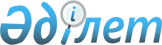 О внесении изменений в некоторые приказыПриказ Министра внутренних дел Республики Казахстан от 22 декабря 2023 года № 925. Зарегистрирован в Министерстве юстиции Республики Казахстан 25 декабря 2023 года № 33794
      ПРИКАЗЫВАЮ:
      1. Утвердить прилагаемый перечень некоторых приказов, в которые вносятся изменения.
      2. Департаменту тыла Министерства внутренних дел Республики Казахстан в установленном законодательством Республики Казахстан порядке обеспечить:
      1) государственную регистрацию настоящего приказа в Министерстве юстиции Республики Казахстан;
      2) размещение настоящего приказа на официальном интернет-ресурсе Министерства внутренних дел Республики Казахстан;
      3) в течение десяти календарных дней после государственной регистрации настоящего приказа в Министерстве юстиции Республики Казахстан представление в Юридический департамент Министерства внутренних дел Республики Казахстан сведений об исполнении мероприятий, предусмотренных подпунктами 1) и 2) настоящего пункта.
      3. Контроль за исполнением настоящего приказа возложить на руководителя аппарата Министерства внутренних дел Республики Казахстан и Департамент тыла Министерства внутренних дел Республики Казахстан.
      4. Настоящий приказ вводится в действие по истечении десяти календарных дней после дня его первого официального опубликования.
      "СОГЛАСОВАН"Министерство здравоохраненияРеспублики Казахстан
      "СОГЛАСОВАН"Бюро национальной статистикиАгентства по стратегическомупланированию и реформамРеспублики Казахстан Перечень некоторых приказов, в которые вносятся изменения
      1. В приказе Министра внутренних дел Республики Казахстан от 18 марта 2016 года № 281 "Об утверждении Правил направления сотрудников правоохранительных органов и государственной фельдъегерской службы, членов их семей, проживающих совместно с ними, пенсионеров и детей сотрудников указанных органов, погибших при исполнении служебных обязанностей, до достижения ими совершеннолетия, в медицинские организации органов внутренних дел, дислоцированные в городах Нур-Султане и Алматы" (зарегистрирован в Реестре государственной регистрации нормативных правовых актов № 13624):
      заголовок изложить в следующей редакции:
      "Об утверждении Правил направления сотрудников правоохранительных органов и государственной фельдъегерской службы, членов их семей, проживающих совместно с ними, пенсионеров и детей сотрудников указанных органов, погибших при исполнении служебных обязанностей, до достижения ими совершеннолетия, в медицинские организации органов внутренних дел, дислоцированные в городах Астана и Алматы";
      пункт 1 изложить в следующей редакции:
      "1. Утвердить прилагаемые Правила направления сотрудников правоохранительных органов и государственной фельдъегерской службы, членов их семей, проживающих совместно с ними, пенсионеров и детей сотрудников указанных органов, погибших при исполнении служебных обязанностей, до достижения ими совершеннолетия, в медицинские организации органов внутренних дел, дислоцированные в городах Астана и Алматы.";
      в Правилах направления сотрудников правоохранительных органов и государственной фельдъегерской службы, членов их семей, проживающих совместно с ними, пенсионеров и детей сотрудников указанных органов, погибших при исполнении служебных обязанностей, до достижения ими совершеннолетия, в медицинские организации органов внутренних дел, дислоцированные в городах Нур-Султане и Алматы, утвержденных указанным приказом:
      заголовок изложить в следующей редакции:
      "Правила направления сотрудников правоохранительных органов и государственной фельдъегерской службы, членов их семей, проживающих совместно с ними, пенсионеров и детей сотрудников указанных органов, погибших при исполнении служебных обязанностей, до достижения ими совершеннолетия, в медицинские организации органов внутренних дел, дислоцированные в городах Астана и Алматы";
      пункты 1 и 2 изложить в следующей редакции:
      "1. Настоящие Правила направления сотрудников правоохранительных органов и государственной фельдъегерской службы, членов их семей, проживающих совместно с ними, пенсионеров и детей сотрудников указанных органов, погибших при исполнении служебных обязанностей, до достижения ими совершеннолетия, в медицинские организации органов внутренних дел, дислоцированные в городах Астана и Алматы (далее - Правила) разработаны в соответствии с пунктом 13 Правил медицинского и санаторно-курортного обеспечения сотрудников и членов их семей, проживающих совместно с ними, пенсионеров правоохранительных органов, а также детей сотрудников, погибших при исполнении служебных обязанностей, до достижения ими совершеннолетия, в соответствующих государственных организациях здравоохранения, утвержденных постановлением Правительства Республики Казахстан от 18 февраля 2016 года № 78.
      2. Правила определяют порядок направления сотрудников правоохранительных органов и государственной фельдъегерской службы, членов их семей, проживающих совместно с ними, пенсионеров и детей сотрудников указанных органов, погибших при исполнении служебных обязанностей, до достижения ими совершеннолетия (далее – контингент) на госпитализацию при наличии медицинских показаний, требующих специальных методов диагностики, лечения и медицинской реабилитации, в медицинские организации органов внутренних дел, дислоцированные в городах Астана и Алматы.";
      заголовок главы 2 изложить в следующей редакции:
      "Глава 2. Направление контингента в медицинские организации органов внутренних дел, дислоцированные в городах Астана и Алматы";
      подпункт 1) пункта 3 изложить в следующей редакции:
      "1) государственное учреждение "Центральный госпиталь с поликлиникой Министерства внутренних дел Республики Казахстан", дислоцированное в городе Астана (далее – ЦГсП);".
      2. В приказе Министра внутренних дел Республики Казахстан от 16 ноября 2020 года № 779 "Об утверждении форм ведомственной военно-медицинской (медицинской) статистической отчетности в военно-медицинских (медицинских) подразделениях (организациях) органов внутренних дел Республики Казахстан" (зарегистрирован в Реестре государственной регистрации нормативных правовых актов под № 21650):
      пункт 2 изложить в следующей редакции:
      "2. Начальникам Департаментов полиции городов Астана, Алматы, Шымкент, областей, начальникам организаций образования Министерства внутренних дел Республики Казахстан, президентам акционерного общества "Санаторий Казахстан" и "Санаторий Арман" обеспечить предоставление достоверной информации в Медицинское управление Департамента тыла Министерства внутренних дел Республики Казахстан, согласно утвержденным формам.";
      приложения 1, 2, 3, 4, 5 и 6 изложить в новой редакции согласно приложению к настоящему приказу.
      3. В приказе Министра внутренних дел Республики Казахстан от 16 ноября 2020 года № 781 "Об утверждении Правил военно-медицинского (медицинского) обеспечения в военно-медицинских (медицинских) подразделениях органов внутренних дел Республики Казахстан" (зарегистрирован в Реестре государственной регистрации нормативных правовых актов за № 21664):
      в Правилах военно-медицинского (медицинского) обеспечения в военно-медицинских (медицинских) подразделениях органов внутренних дел Республики Казахстан, утвержденных указанным приказом:
      пункт 2 изложить в следующей редакции:
      "2. В Правилах под членами семьи сотрудников понимаются: супруг (супруга), совместные или одного из супругов несовершеннолетние дети (усыновленные, находящиеся на иждивении или под опекой); дети (усыновленные, находящиеся на иждивении или под опекой) и дети супруга (супруги), обучающиеся в организациях образования по очной форме обучения, в возрасте до двадцати трех лет; дети с инвалидностью (усыновленные, находящиеся на иждивении или под опекой) и дети с инвалидностью супруга (супруги), которым установлена инвалидность до восемнадцати лет; родители и родители супруга (супруги), находящиеся на иждивении сотрудника.".
      в главе 2:
      часть первую изложить в следующей редакции:
      "3. К военно-медицинским (медицинским) подразделениям органов внутренних дел Республики Казахстан относятся:
      1) Медицинское управление Департамента тыла Министерства внутренних дел Республики Казахстан (далее - Медицинское управление);
      2) медицинские отделы (группы) департаментов полиции городов Астана, Алматы, Шымкент и областей (далее - медицинские отделы ДП);
      3) государственное учреждение "Центральный госпиталь с поликлиникой Министерства внутренних дел Республики Казахстан", государственные учреждения "Госпиталь с поликлиникой Департаментов полиции областей", "Поликлиника Департаментов полиции городов Астана, Алматы, Шымкент и областей" (далее – медицинские организации ОВД).
      4) медико-санитарные части организаций образования МВД (далее – МСЧ учебных заведений).";
      пункты 5 и 6 изложить в следующей редакции:
      "5. Организация и контроль работы медицинских отделов ДП, медицинских организаций ОВД и МСЧ учебных заведений по медицинскому обеспечению контингента осуществляется Медицинским управлением.
      6. Организация и контроль работы по медицинскому обеспечению контингента в медицинских организациях ОВД (за исключением государственного учреждения "Центральный госпиталь с поликлиникой Министерства внутренних дел Республики Казахстан") и МСЧ учебных заведений осуществляют медицинские отделы ДП.";
      пункт 32 изложить в следующей редакции:
      "32. Госпитализация контингента, проживающего вне городов Астана, Алматы, на стационарное лечение в медицинские организации ОВД, дислоцированные в городах Астана и Алматы, осуществляется в соответствии с Правилами направления сотрудников правоохранительных органов и государственной фельдъегерской службы, членов их семей, проживающих совместно с ними, пенсионеров и детей сотрудников указанных органов, погибших при исполнении служебных обязанностей, до достижения ими совершеннолетия, в медицинские организации ОВД, дислоцированные в городах Астана и Алматы, утвержденными приказом Министра внутренних дел Республики Казахстан от 18 марта 2016 года № 281 (зарегистрирован в Реестре государственной регистрации нормативных правовых актов № 13624).".
      Представляется: в Медицинское управление Департамента тылаМинистерства внутренних дел Республики Казахстан.Форма административных данных размещена на интернет–ресурсе: www.mvd.gov.kz. Отчет медицинского отдела (группы)
      Индекс формы административных данных: Ф№1 ЛС МВДПериодичность: годоваяОтчетный период: 20____годКруг лиц, представляющих информацию: медицинские отделы (группы)департаментов полиции городов Астана, Алматы, Шымкент и областей.Срок представления формы административных данных:до 10 января Медицинскому управлению Департамента тылаМинистерства внутренних дел Республики Казахстан.01 Медицинские и другие учреждения органов внутренних дел,дислоцированные на территории области
      02 Штаты медицинских служб на конец отчетного года
      03 Врачебные кадры и их подготовка
      Примечание: Пояснение по заполнению формы приведено в приложении к настоящей форме "Отчет медицинского отдела (группы)".Наименование_______________________________________________________________Адрес _________________________________________________________Телефон _____________ Адрес электронной почты ___________________Исполнитель ____________________________________ _______________фамилия, имя и отчество (при его наличии) подпись, телефонРуководитель или лицо, исполняющее его обязанности__________________________________ __________________ __________фамилия, имя и отчество (при его наличии) подпись, телефонМесто для печати(за исключением лиц, являющихся субъектами частного предпринимательства) Пояснение по заполнению формы, предназначенной для сбора административных данных "Отчет медицинского отдела (группы)" (Ф№1 ЛС МВД)
      Форма, предназначена для сбора административных данных "Отчет медицинского отдела (группы)" (Ф№ 1 ЛС МВД) заполняется медицинскими отделами (группами) департаментов полиции городов Астана, Алматы, Шымкент и областей.
      В таблице 01 "Медицинские, и другие учреждения органов внутренних дел, дислоцированные на территории области" указывается количество всех учреждений органов внутренних дел согласно указанному списку.
      В таблице 02 "Штаты медицинских отделов на конец отчетного года" включаются сведения о должностях и штатной численности медицинских отделов (групп) департаментов полиции городов Астана, Алматы, Шымкент и областей. В графе 1 указывается количество штатных должностей специалистов, в графе 2 указывается количество занятых должностей, в графе 3 - число физических лиц основных работников на занятых должностях.
      Таблица 03 "Врачебные кадры и их подготовка" составляется по состоянию на 31 декабря отчҰтного года.
      Представляется: в медицинские отделы (группы) департаментов полиции городовАстана, Алматы, Шымкент и областей, Медицинское управление Департамента тылаМинистерства внутренних дел Республики Казахстан.Форма административных данных размещена на интернет–ресурсе: www.mvd.gov.kz. Сводный отчет военно-медицинского (медицинского) подразделения органов внутренних дел
      Индекс формы административных данных: Ф№2 ЛС МВДПериодичность: годоваяОтчетный период: 20____годКруг лиц, представляющих информацию: госпиталя с поликлиниками, поликлиники департаментов полиции городов Астана, Алматы, Шымкент и областей, медицинские части (здравпункты) организаций образования Министерства внутренних дел Республики Казахстан, медицинские отделы (группы) департаментов полиции городов Астана, Алматы, Шымкент, областей, Центральный госпиталь с поликлиникой Министерства внутренних дел Республики Казахстан, акционерные общества "Санаторий Казахстан" и "Санаторий Арман".
      Срок представления формы административных данных: до 5 января медицинским отделам (группам) департаментов полиции городов Астана, Алматы, Шымкент и областей, до 10 января Медицинскому управлению Департамента тыла Министерства внутренних дел Республики Казахстан. Раздел 1. Прикрепленный контингент, подразделения, штатная численность военно-медицинского (медицинского) подразделения органов внутренних дел
      0.1. Состав контингента, прикрепленного к военно-медицинскому (медицинскому) подразделению органов внутренних дел
      0.2. Численность участников Великой Отечественной войны и лиц с инвалидностью вследствие ранения, контузии, увечья или заболевания, полученных в период Великой Отечественной войны, воинов-интернационалистов, ликвидаторов последствий на Чернобыльской атомной электростанции
      0.3. Подразделения, установки, транспорт организации
      Примечание: строки 1-21 заполняются только для поликлиники
      0.4. Мощность поликлиники (число посещений в смену). единиц:плановая 1 ______;фактическая 2 ______
      0.5. Передвижные установки
      0.6. Штаты военно-медицинского (медицинского) подразделения органов внутренних дел
      продолжение таблицы Раздел 2. Деятельность поликлиники
      0.7. Работа врачей поликлиники
      0.8. Работа стоматологического (зубоврачебного) кабинета
      0.9. Профилактический осмотр
      10. Выдано свидетельств о смерти на дому Раздел 3. Деятельность стационара
      11. Коечный фонд и его использование
      12. Число дней свертывания коек в связи, дни: с ремонтом 1_____, по другим причинам 2_____
      13. Из числа поступивших в отчетном году больных (таблица 11, строка 01, графа 3):
      14. Стационарозамещающие методы лечения
      15. Переливание крови и кровезамещающих жидкостей
      16. Состав больных в стационаре, сроки и исходы лечения
      17. Кроме того, больные, переведенные в другие стационары, человек 1_______, лица , госпитализированные для обследования, и оказавшиеся здоровыми, 2______
      18. Из общего числа умерших умерло в первые 24 часа после поступления в стационар, человек 1______, умерло больных инфарктом миокарда в первые 24 часа после поступления, 2_____
      19. Работа хирургического отделения стационара (данные об операциях выбывшим больным , проведенных во всех отделениях)
      20. Экстренная хирургическая помощь (заполняют на больных, выбывших из стационара в течение года) Раздел 4. Работа лечебно-диагностических отделений (кабинетов)
      21. Деятельность физиотерапевтического отделения (кабинета)Число лиц, закончивших лечение, человек 1_____, в том числе в поликлинике 2_____, число отпущенных процедур, всего, единиц 3_____, в том числе в поликлинике 4_____, число лиц получивших массаж , человек 5_______
      22. Деятельность кабинета лечебной физкультуры (ЛФК)Число лиц, закончивших лечение, человек 1_____, в том числе в поликлинике 2_____, число отпущенных процедур, всего, единиц 3_____, в том числе в поликлинике 4_____
      23. Рентгенодиагностическая работа (включая профилактические осмотры)
      24. Из общего числа исследований выполнено амбулаторным больным, единиц 1______
      25. Число флюорографий грудной клетки, единиц 1_______, в том числе детям до 14 лет включительно 2____
      26. Деятельность кабинета ультразвуковых исследованийЧисло исследований, всего, единиц 1 _________, в том числе: сердечно-сосудистой системы 2 ________, органов брюшной полости 3 ________, женских половых органов 4 _______, из них во время беременности 5 ________, молочной железы 6 _________, щитовидной железы 7 ________, мочеполовой системы 8 _________, костно-суставной системы 9 ___________, прочие 10 ________
      27. Деятельность эндоскопического отделения (кабинета)
      28. Деятельность лабораторий
      29. Из числа анализов - биохимические анализы, единиц: на гормоны 1 _______, на ферменты 2 ________, показатели свертывающей и противосвертывающей системы 3 _____, водно-солевого обмена 4 ________
      30. Деятельность кабинета функциональной диагностикиЧисло обследованных лиц, всего, человек 1 ________, в том числе в поликлинике 2 _______, на дому 3 _______.Всего сделано исследований, единиц 4 _______, в том числе в поликлинике 5 ________, на дому 6 _________Примечание: Пояснение по заполнению формы приведено в приложении к настоящей форме "Сводный отчет военно-медицинского (медицинского) подразделения органов внутренних дел".Наименование _______________________________________________________Адрес ______________________________________________________________Телефон ______________ Адрес электронной почты ______________________Исполнитель _______________________________________ ________________фамилия, имя и отчество (при его наличии) подпись, телефонРуководитель или лицо, исполняющее его обязанности____________________________________ __________________ ____________фамилия, имя и отчество (при его наличии) подпись, телефонМесто для печати(за исключением лиц, являющихся субъектами частного предпринимательства) Пояснение по заполнению формы, предназначенной для сбора административных данных
"Сводный отчет военно-медицинского (медицинского) подразделения органов внутренних дел" (Ф№2 ЛС МВД)
      Настоящая форма, предназначенная для сбора административных данных "Сводный отчет военно-медицинского (медицинского) подразделения органов внутренних дел" (Ф№ 2 ЛС МВД) (далее - форма № 2 ЛС МВД) состоит из четырех разделов и обязательна для всех военно-медицинских (медицинских) подразделений органов внутренних дел. 
      Госпиталя с поликлиниками, поликлиники департаментов полиции городов Астана, Алматы, Шымкент, областей, медицинские части (здравпункты) организаций образования Министерства внутренних дел Республики Казахстан представляют до 5 января медицинским отделам (группам) департаментов полиции городов Астана, Алматы, Шымкент, областей. Медицинские отделы (группы) департаментов полиции городов Астана, Алматы, Шымкент, областей, Центральный госпиталь с поликлиникой Министерства внутренних дел Республики Казахстан, акционерные общества "Санаторий Казахстан" и "Санаторий Арман" представляют до 10 января Медицинскому управлению Департамента тыла Министерства внутренних дел Республики Казахстан.
      Организации, имеющие в своем составе стационар и поликлиническое отделение, составляют полностью весь отчет. Самостоятельные поликлиники, амбулатории не заполняют раздел 3. Раздел 1. Прикрепленный контингент, подразделения, штатная численность военно-медицинского (медицинского) подразделения органов внутренних дел
      1. Таблица № 01 "Состав контингента, прикрепленного к военно-медицинскому (медицинскому) подразделению органов внутренних дел".
      В строке 01 таблицы указывается общее число всех контингентов, подлежащих обслуживанию по области в целом. 
      Таким образом, число лиц, подлежащих обслуживанию по области в целом, в строке 01 равна сумме чисел лиц, указанных в строках 02, 04, 06, 08, 10, 12, 14, 16, 18, 26.
      При этом, сведения о лицах, указанных в строках 02, 03, 04, 05, 08, 09 должны быть получены в кадровых службах соответствующих ведомств. 
      Сведения о членах семей, включая детей до 16 лет (строки 27-33) берутся из списков, которые ежегодно должны представляться в поликлинику Департамента полиции руководством всех органов и учреждений внутренних дел и других служб (Комитета уголовно-исполнительной системы, Министерства по чрезвычайным ситуациям, антикоррупционной службы, службы экономических расследований, органов прокуратуры) области для уточнения фактически прикрепленного на обслуживание контингента.
      Сведения о пенсионерах (строки 18-26) должны быть получены в пенсионных отделах (группах) финансово-экономических служб департаментов полиции, других служб (Комитета уголовно-исполнительной системы, Министерства по чрезвычайным ситуациям, антикоррупционной службы, службы экономических расследований, органов прокуратуры).
      2. При заполнении таблицы 02 "Численность участников Великой Отечественной войны и лиц с инвалидностью вследствие ранения, контузии, увечья или заболевания, полученных в период Великой Отечественной войны, воинов-интернационалистов, ликвидаторов последствий на Чернобыльской атомной электростанции" необходимые сведения должны быть уточнены в пенсионных отделах (группах) финансово-экономических служб и в кадровых аппаратах службах.
      3. В строках 2.0 – 2.4 приводятся данные только об участниках Отечественной войны, кроме лиц с инвалидностью вследствие ранения, контузии, увечья или заболевания, полученных в период Великой Отечественной войны, так как сведения о лицах с инвалидностью включаются в строки 1.0-1.4.
      4. В таблице 03 "Подразделения, установки, транспорт учреждения" кабинеты по строкам 01-21 указываются только при наличии их в амбулаторно-поликлинических подразделениях.
      Кабинеты показываются только при наличии соответствующих специалистов. Наличие только аппаратуры, без специальных штатов и выделенного помещения, не определяет наличие кабинета.
      Наличие рентгеновского, физиотерапевтического кабинета, клинико-диагностической, бактериологической (микробиологической), серологической, биохимической, цитологической и других лабораторий, кабинета функциональной диагностики и электрокардиограммы указываются в отчете в тех случаях, когда имеется выделенное для них помещение, оборудование, аппаратура, должности соответствующих специалистов в штатах организации и производится соответствующая работа.
      Наличие физиотерапевтического кабинета, клинико-диагностической лаборатории, кабинета электрокардиограммы показывается и в тех случаях, когда в штатах для проведения соответствующей работы имеются только должности среднего медперсонала. Кабинет лечебной физической культуры – при наличии инструктора лечебной физической культуры (лица с высшим немедицинским образованием или средним специальным образованием) и проведении соответствующей работы.
      Таблица № 04 "Мощность поликлиники" показывает мощность амбулаторно-поликлинических организаций, выражаемая числом посещений в смену. 
      Для учреждений, построенных по типовым или индивидуальным проектам, в которых указана проектная мощность в посещениях в смену, плановая мощность принимается равной проектной. Если проектная мощность выражена числом посещений в день, то плановая мощность принимается равной 60% от проектной.
      При отсутствии проектной документации или, если в проекте не указана мощность организации в посещениях в смену (в день), плановая мощность определяется расчетным путем: общее число посещений, сделанных к врачам за год, делится на 512 (коэффициент перерасчета годовых показателей в сменные, при условии, что поликлиника работает 307 дней и 60 % всех посещений приходится в первую смену). При односменной работе поликлиники, вместо 512, применяется коэффициент 307.
      Фактическая мощность высчитывается по следующей формуле: общее число посещений, сделанных к врачам за год, делится на количество фактически отработанных дней за год.
      5. Таблица № 05 "Передвижные установки" указывает наличие передвижных амбулаторий, стоматологических и флюорографических установок, а также передвижных клинико-диагностических лабораторий, независимо от их технического состояния.
      6. В таблицу № 06 "Штаты медицинской организации" включаются сведения о должностях врачей, специалистов с высшим немедицинским образованием, среднего медперсонала, провизоров и фармацевтов, младшего и прочего персонала в соответствии со штатным расписанием, утвержденным в установленном порядке. Таблица должна заполняться сотрудником отдела кадров, врачом статистиком, экономистом.
      Графы 1, 4, 7 и 10 заполняются согласно штатному расписанию, графы 2, 3, 5, 6, 8, 9, 11, 12 - согласно платежной ведомости за декабрь месяц.
      Сведения о численности персонала по самостоятельным амбулаторно-поликлиническим организациям показываются в графах 7-9.
      В медицинских организациях, имеющих в своем составе и стационар, и поликлинику в графах 1, 2 показывается общая численность персонала организации в соответствии со штатным расписанием, в графах 4, 5 - штатные и занятые должности по поликлинике (диспансеру, консультаций), в графе 3 - физические лица в целом по организации, в графе 6 - физические лица по поликлинике.
      Число занятых должностей в целом по организации не должно превышать числа штатных должностей, в связи с тем, что если должности временно отсутствующих работников замещены другими лицами, то они вторично, как занятые не указываются.
      Сведения о штатах и занятых должностях могут пользоваться как целыми, так и дробными числами (0,25; 0,5; 0,75 должности).
      Количество физических лиц должны показываться только целыми числами в связи с тем, что в случае работы одного физического лица на разных должностях (по 0,5 ставки), он должен быть учтен только один раз. Внешние совместители в этих графах не показываются. 
      Эта таблица должна включать и временно отсутствующих лиц (болезнь, отпуск, командировка).
      Сведения о штатах здравпунктов показываются в графах 10-12.
      При заполнении таблицы необходимо иметь в виду то, что:
      - сведения о числе должностей показываются по организации в целом;
      - численность персонала, не распределенного между госпиталем и поликлиникой (административно-хозяйственный персонал, работники диагностических, вспомогательных отделений, в том числе лабораторий и так далее), показываются только в графах 1, 2, 3;
      - должности начальников отделений относятся к врачебным должностям соответствующих специальностей;
      - врачи, прошедшие специализацию или усовершенствование (в том числе на рабочем месте) и работающие по этой специальности, относятся к соответствующей специальности, независимо от года выпуска, стажа работы по специальности.
      Сведения о должностях специалистов с высшим немедицинским образованием (экономисты, бухгалтера, инспектор отдела кадров и другие) указываются в строке 200.
      Сведения о должностях среднего медперсонала показываются в строке 300 (всего должностей среднего медперсонала) и строках 301-309 в соответствии со штатным расписанием и специальностями среднего медицинского персонала, предусмотренными перечнем таблицы.
      Персонала аптеки (провизоры, фармацевты) указывается только в строках 400-402. В строке 500 показывается младший медицинский персонал (санитарки).
      В строке 600 показываются сведения о прочем (немедицинском) персонале. Сюда включаются сестры-хозяйки, завхозы, работники кухонь, шоферы и другие категории работников, не относящиеся к медицинскому персоналу и находящиеся на бюджетных должностях.
      Сумма чисел в строках 100, 200, 300, 400, 500, 600 должна равняться числам в строке 700 "Всего должностей". Раздел 2. "Деятельность поликлиники"
      7. В таблице № 07 "Работа врачей поликлиники" к посещениям по поводу заболеваний следует относить:
      - посещения, когда у обратившегося выявлено заболевание;
      - посещения для лечения;
      - посещения, сделанные диспансерным контингентом в период ремиссии;
      - посещения в связи с оформлением направления на медико-социальную экспертизу и санаторно-курортной карты;
      - посещения больными по выздоровлении для закрытия листка нетрудоспособности;
      - посещения для получения справки о болезни ребенка;
      - посещения по поводу патологии беременности, абортов, начатых или начавшихся вне лечебного учреждения, направлений на аборт по медицинским показаниям, а также посещения после произведенного искусственного аборта в случае осложнения;
      - посещения по поводу аномалии рефракции и аккомодации (кроме обращений по поводу пресбиопии лиц в возрасте 40 лет и старше), аномалий речи, голоса и слуха.
      К посещениям с профилактической целью следует относить:
      - посещения по поводу осмотров при поступлении на работу, учебу, в дошкольное учреждение, при направлении в учреждения отдыха, осмотров населения при проведении ежегодной диспансеризации, осмотров при решении вопроса о проведении профилактических прививок;
      - посещения за направлением на аборт, по поводу применения противозачаточных средств, после абортов, проведенных в стационаре, и так далее;
      Если врач при проведении профилактического осмотра только заподозрил заболевание, но диагноза не поставил и направил пациента к соответствующему специалисту для установления диагноза, это посещение у врача, проводившего осмотр, должно быть учтено, как сделанное с профилактической целью.
      Посещение консультирующего специалиста в случае установления диагноза должно быть учтено, как сделанное по поводу заболевания.
      Сумма чисел в строках 02-14 должна ровняться числу в 01 строке по всем графам.
      Сумма чисел, указанных в графах 2-4, должна равняться числу, указанному в графе 1 "Всего".
      Сумма чисел, указанных в графах 6-7, должна равняться числу, указанному в графе 5 "Всего".
      Сумма чисел, указанных в графах 9-10, должна равняться числу, указанному в графе 8 "Всего".
      8. Таблица № 08 "Работа стоматологического (зубоврачебного) кабинета" заполняется амбулаторно-поликлиническими и стационарными организациями, в штатах которых имеются бюджетные должности врачей-стоматологов, по данным сводной ведомости учета работы врача-стоматолога.
      9. В таблицу № 09 "Профилактический осмотр" сведения для заполнения графы 1 таблицы 09 берутся из ежегодно составляемых списков лиц, подлежащих осмотру, и планов проведения профилактических медицинских осмотров, которые составляются раздельно по подразделениям.
      10. В таблице № 10 "Выдано свидетельств о смерти на дому" показывается число врачебных свидетельств о смерти, выданных только данной организацией в случаях смерти на дому. Раздел 3. Деятельность стационара
      11. В таблице № 11 "Коечный фонд и его использование" по строке 01 показывается число коек, движение больных и использование коечного фонда по стационару в целом. Койки одноименного профиля, развернутые в различных отделениях показываются в одной строке.
      По строке 02 должны быть показаны количество и работа всех коек терапевтического профиля: общетерапевтических, кардиологических, гастроэнтерологических, пульмонологических и так далее.
      По строке 03 должны быть показаны количество и работа всех коек неврологического профиля.
      По строке 04 должны быть показаны количество и работа коек хирургического профиля: общехирургических, гинекологических, отоларингологических, урологических и так далее.
      Сведения о временных инфекционных койках, развернутых за счет эпидфонда и других источников, о временных приставных койках развернутых в палатах, коридорах и так далее, в связи с перегрузкой стационара не должны включаться в число сметных (графа 1) и среднегодовых (графа 2) коек.
      Число среднегодовых коек не должно превышать число сметных коек.
      В число поступивших больных по строке. 01 так же должны включаться сведения о количестве больных, переведенных из других стационаров. В число поступивших (графа 3) включаются больные, поступившие из дома, доставленные с улицы, переведенные из других медицинских организаций. Случаи перевода больного из отделения в другое отделение, учитываются как внутрибольничные переводы.
      В строку 01 число больных, состоящих на конец отчетного года (графа 7), должно равняться числу больных, состоящих на начало года (из отчета за предыдущий год, строка 01, графа 7), плюс число поступивших больных (графа 3) минус число выписанных, переведенных и умерших больных (графа 4, 5, 6).
      По остальным строкам такого баланса может не быть за счет больных, переведенных из отделения в отделение внутри стационара, сведения о которых в графах 3 и 4 по строкам 02-04 не включаются.
      Сумма чисел, указанных в графах 1-8 по строкам 02-04, должна равняться числам, указанным по соответствующим графам в строке 01.
      12. В строках 02-11 таблицы № 13 "Из числа поступивших в отчетном году больных" (таблица 11, строка 01, графа 3) должно быть указано число лиц, поступивших в стационар. Сумма чисел в строках 02-11 должна совпадать с числом, указанным в строке 01.
      13. Таблица № 14 "Стационарозамещающие методы лечения" заполняется амбулаторно-поликлиническими организациями, госпиталями, имеющими в своем составе дневной стационар, а также организовавшими работу стационара на дому. В этой таблице указывается число больных закончивших лечение в названных стационарах. Сведения о больных из таблицы 14 не включаются в таблицы 11,13,15, 16.
      14. Строки таблицы № 15 "Переливание крови и кровезамещающих жидкостей" заполняются по данным журнала регистрации переливания трансфузионных средств. Число больных указывается по данным графы 3 журнала (учитываются первичные переливания), количество переливаний - по графе 1, количество литров - по графе 14. На основании сведений в графе 19 подсчитываются случаи осложнений. Реакция на переливание осложнением не считается.
      15. В таблице № 16 "Состав больных в стационаре, сроки и исходы лечения":
      1) в строку "Всего" включаются сведения обо всех выписанных и умерших больных, за исключением больных, переведенных в другие стационары (так как исходы лечения их еще не определились) и лиц, госпитализированных для обследования и оказавшихся здоровыми, сведения о которых показываются соответственно в таблице 17.
      2) сумма чисел, показанных в графах 1, 2, 3 по строкам, соответствующим классам заболеваний (2.0, 3.0, 4.0, 5.0, 6.0, 7.0, 8.0, 9.0, 10.0, 11.0, 12.0, 13.0, 14.0, 15.0, 20.0), должна равняться числам, указанным в строке 1. Внутри классов такого баланса может не быть за счет заболеваний, не включенных в перечень таблиц. 
      3) при отнесении заболеваний к той или иной нозологической форме или классу заболеваний, при разработке карт больных, выбывших из стационара следует руководствоваться заключительным клиническим, а в случае смерти – патологоанатомическим диагнозом.
      4) при подсчете по картам выбывших из стационаров (форма № 066/у), числа койко-дней, проведенных выписанными больными, день поступления и день выписки следует считать за один койко-день.
      5) сведения таблиц 16, 17 должны сопоставляться с таблицей 11. Сумма числа выписанных больных (строка 1 в графе 1 таблицы 16) и числа лиц, госпитализированных для обследования, и оказавшиеся здоровыми (пункт 2 таблицы 17) должно быть равно числу, указанному в строке 01 графы 4 таблицы 11.
      Число умерших больных (строка 1 в графе 3 таблицы 16) должно быть равно числу, указанному в строке 01 в графе 6 таблицы 11.
      16. Число переведенных больных, указанное в таблице 17, должно совпадать с числом в строке 01 в графе 5 таблицы 11.
      17. В таблице № 18 указывается количество умерших в первые 24 часа после поступления в стационар от общего числа умерших, а так же количество умерших от инфаркта миокарда в первые 24 часа после поступления.
      18. В таблицу № 19 "Работа хирургического отделения стационара (данные об операциях выбывшим больным, проведенных во всех отделениях)" включаются сведения обо всех операциях, произведенных больным, выбывшим из стационара (выписанным и умершим). В таблицу 19 так же включаются сведения об операциях, произведенных в экстренном порядке (таблица 20).
      Если одному и тому же больному произведено несколько операций, то он должен быть показан в таблице столько раз, сколько операций было произведено, независимо от того, одномоментно или в разные сроки были произведены эти операции.
      Операция, проведенная в несколько этапов, в случае, если больной не выписывался из стационара в промежутки между этапами операций, учитывается как одна.
      В строке 04 указываются все операции на женских половых органах, включая аборты и биопсии.
      В число умерших включаются все случаи смерти оперированных плановых больных, независимо от причины их смерти.
      В случае смерти больного, перенесшего несколько операций, как умершего его следует показывать лишь по одной операции (наиболее серьезной и радикальной).
      Сумма чисел, указанных по строкам 02-08, должна быть равной числам, указанным в строке 01.
      19. Таблица № 20 "Экстренная хирургическая помощь" заполняется только стационарами, в составе которых имеются хирургические отделения. 
      В таблицу не включаются сведения о больных, переведенных для операций в другие стационары. Раздел 4. Работа лечебно-диагностических отделений (кабинетов)
      В этот раздел включаются сведения об основных показателях деятельности рентгенологического, ультразвукового, эндоскопического, функциональной диагностики, лабораторий, физиотерапевтического отделения (кабинета) и другие.
      Таблицы этого раздела заполняются в медицинских организациях, имеющих соответствующие диагностические службы и не включаются сведения об анализах и исследованиях, проведенных в других организациях. 
      20. В таблице № 21 "Деятельность физиотерапевтического отделения (кабинета)" и № 22 "Деятельность кабинета лечебной физкультуры" вносятся данные о проведенных физиотерапевтических процедурах и занятиях лечебной физкультурой в стационаре и поликлинике вместе. Данные о деятельности кабинета лечебной физкультуры указываются только в случае наличия отдельного помещения и штатной должности инструктора лечебной физкультуры. 
      21. В таблицу № 23 "Рентгенодиагностическая работа (включая профилактические осмотры)" включаются сведения об объеме диагностической работы и рентгенологических профилактических исследованиях.
      В графе 1 указывается общее число выполненных исследований. Исследования органов грудной клетки, пищеварения, костно-суставной системы и так далее выделяются в графы 2-6 соответственно.
      К числу прочих исследований относятся обзорные снимки грудной полости, брюшной полости и забрюшинного пространства, кроме снимков желудочно-кишечного тракта, мочевыводящих путей, женской половой органов, снимки мягких тканей и молочных желез, снимки челюстно-лицевой области и зубов, исследования ЛОР-органов, включая снимки гортани, придаточных пазух носа, внутреннего уха, исследования головного и спинного мозга.
      В графе 4 показываются сведения об исследованиях костно-суставной системы, включая снимки ребер, позвоночника, дискографию и артрографию.
      Число в графе 1 равно сумме чисел в графах 2-6 по все строкам таблицы.
      Все снимки костно-суставной системы, сделанные в течение одного визита больного, при обследовании 2-х и более локализаций каждое считается как одно исследование.
      Просвечивание и рентгенография грудной клетки считаются одним исследованием.
      Исследование пищевода, желудка и 12-перстной кишки и досмотр кишечника считается одним исследованием. 
      Если больному одномоментно проведено рентгенологическое исследование органов грудной клетки, гортани и органов пищеварения, кроме обзорных исследований, то исследование каждой системы органов считается самостоятельно и учитывается в графе 1 как 3 рентгенологических исследования, в том числе: одно - в графе 2, другое относится к группе прочих исследований, третье - указывается в графе 3.
      Рентгенологическое исследование больного может состоять из просвечивания, одной или серии рентгенографии, диагностических флюорограмм, специальных методик и может состоять из каждого способа в отдельности или сочетания их друг с другом. В связи с этим числа, показанные в строках 02-07, могут в сумме превышать числа в строке 01, но не могут быть меньше их.
      В строках 02-07 каждой графы учитывается диапазон применяемых методик при рентгенологическом исследовании.
      В строке 03 указывается число рентгенограмм, включая томограммы. В строке 05 по соответствующим графам следует показывать число флюорограмм, сделанных с диагностической целью по клиническим показаниям при подозрении на заболевание.
      В строке 07 специальные исследования показываются сложные и трудоемкие рентгенологические исследования - контрастные, сосудистые, пункционные, катетеризационные, зондовые, сопровождающиеся внутрисосудистым, внутрипротоковым, внутриполостным, внутритканевым введением контрастного вещества. Такими исследованиями являются ангиография, лимфография, бронхография, дискография, зондовая дуоденография с применением контрастных веществ, метросальпингография, париетография, пельвиография, урография внутривенная, пиелография восходящая, цистография, пункционная кистография, пневмомедиастинография, рентгенография височных костей по специальным укладкам, рентгенография придаточных пазух носа с применением контрастных веществ, рентгенокимография (сердца, диафрагмы), холецистография, внутривенная холангиохолецистография, холангиография, интраоперационная, ретроградная холецистохолангиопанкреография, сиалография, фистулография, артрография, дискография, энцефало- и миелография. К специальным методикам исследования относятся томография всех органов, контрастная фарингография, а также новые методики, рекомендованные к внедрению в практику, аналогичные по сложности и трудности их выполнения.
      Исследования сердца с контрастированием пищевода, двойное контрастирование пищеварительного тракта без использования зонда к специальным методикам не относится.
      В графе 1 строки 07 показывается общее число специальных методик, а по графам 2-6 этой строки - количество таких методик, проведенных по соответствующим органам.
      Как правило, специальные методики исследования проводятся дополнительно после обычного рентгенологического исследования просвечивания, рентгенограммы. В этих случаях, если они назначаются в день исследования больного, и последний уже учтен в графе 1, а также в соответствующих графах и строках по органам, то специальная методика - как исследование, вносится только в строку 07, не дублируясь в строке 1.
      Если же специальная методика назначается на следующий день после обычного рентгенологического исследования просвечивание, снимка, или вообще самостоятельно (например: урография, холеграфия), то она учитывается как в строке 07, так и в строке 01 графы 1, а также в соответствующих графах по органам строки 01 и 07.
      22. Из общего числа рентгенодиагностических исследований таблицы 24, строка 01, графа 1 в таблицу 24 выделяются исследования, выполненные амбулаторным больным.
      23. В таблице № 26 "Деятельность кабинета ультразвуковых исследований" пункт 1 должен быть равен сумме чисел в пунктах со 2 по 10.
      24. В таблице № 27 "Деятельность эндоскопического отделения (кабинета)" показываются сведения о числе эндоскопических исследований - всего графа 1 с выделением в графах 2-5 эзофагогастродуоденографий, колоноскопий, бронхоскопий. Числа в графе 1 – всего должны быть равны сумме чисел в графах с 2 по 5 по всем строкам. Числа в строке 2 и 3 должны быть меньше или равны числу в строке 1.
      25. В таблице № 28 "Деятельность лабораторий" графа 1 равна или меньше суммы строк со 2 по 6 по всем строкам. 
      26. В таблице № 30 "Деятельность кабинета функциональной диагностики" показывается работа кабинета функциональной диагностики, а также электрокардиографического кабинета, если в учреждении имеется только электрокардиографический кабинет. В разделе показывается общее число обследованных лиц - всего, в том числе в поликлинике и на дому; число сделанных исследований – всего, и в том числе – амбулаторным больным – в поликлинике и на дому. Если одному и тому же больному сделано несколько различных исследований (например, электрокардиограмма, фонокардиограмма, осциллограмма), как обследованное лицо, он показывается один раз, в число сделанных исследований включаются все сделанные ему исследования.
      Представляется: в медицинские отделы (группы) департаментов полиции городовАстана, Алматы, Шымкент и областей, Медицинское управление Департамента тылаМинистерства внутренних дел Республики Казахстан.Форма административных данных размещена на интернет–ресурсе: www.mvd.gov.kz. Отчет о причинах временной нетрудоспособности
      Индекс формы административных данных: Ф№3 ЛС МВДПериодичность: квартальнаяОтчетный период: ______квартал 20____годаКруг лиц, представляющих информацию: госпиталя с поликлиниками, поликлиникидепартаментов полиции городов Астана, Алматы, Шымкент и областей,медицинские отделы (группы) департаментов полиции городов Астана, Алматы,Шымкент, областей, Центральный госпиталь с поликлиникойМинистерства внутренних дел Республики Казахстан.Срок представления формы административных данных: к 5-му числу месяца,следующего после отчетного периода медицинским отделам (группам) департаментовполиции городов Астана, Алматы, Шымкент и областей, до к 10-му числу месяца,следующего после отчетного периода Медицинскому управлению Департамента тылаМинистерства внутренних дел Республики Казахстан.
      _______________________________________________________________(наименование контингента)
      01. Средняя численность контингента
      02. Причины временной нетрудоспособности
      Примечание: Пояснение по заполнению формы приведенов приложении к настоящей форме "Отчет о причинах временной нетрудоспособности".Наименование ___________________________________________Адрес __________________________________________________Телефон ________ Адрес электронной почты _________________Исполнитель __________________________ __________________фамилия, имя и отчество (при его наличии) подпись, телефонРуководитель или лицо, исполняющее его обязанности_________________________________ ____________ __________фамилия, имя и отчество (при его наличии) подпись, телефонМесто для печати(за исключением лиц, являющихся субъектами частного предпринимательства) Пояснение по заполнению формы, предназначенной для сбора административных данных "Отчет о причинах временной нетрудоспособности" (Ф№3 ЛС МВД)
      В форме, предназначенной для сбора административных данных "Отчет о причинах временной нетрудоспособности" (Ф№ 3 ЛС МВД) (далее - форма № 3 ЛС МВД) включаются сведения за отчетный период - 1 квартал, 1-полугодие, 9 месяцев и за год в целом. В форме №3 ЛС МВД включаются все случаи и дни утраты трудоспособности по листам о временной нетрудоспособности, выданными как медицинскими организациями органов внутренних дел, так и другими субъектами здравоохранения. При этом учитываются только те листы, которые закрыты и сданы в отчетном периоде.
      Необходимо в обязательном порядке указывать наименование контингента (например, сотрудники полиции).
      В таблице 01, в связи с происходящими в течение года изменениями численности прикрепленного контингента, указывается их среднегодовая численность, которая вычисляется по формуле:
      Хср = ( Х1+Х2 )/2,
      где Хср - среднегодовая численность (средняя хронологическая);
      Х1 - число лиц, прикрепленных к организации на начало отчетного года (на конец предыдущего года). Х1 берется из таблицы 01 формы № 2 ЛС МВД из отчета за предшествующий данному отчету год.
      Х2 - число лиц, прикрепленных к организации на конец отчетного периода. 
      В таблице 02 в графе А формы №3 ЛС МВД указывается наименование классов и отдельных болезней в соответствии с Международной классификацией болезней 10 пересмотра, в графе Б - коды классов и отдельных болезней в соответствии с Международной классификацией болезней 10 пересмотра, в графе В - номер строки, в графе 1 - число случаев временной нетрудоспособности, в графе 2 - число календарных дней временной нетрудоспособности.
      Сведения о числе случаев временной нетрудоспособности и число календарных дней временной нетрудоспособности указываются в абсолютных числах. При заполнении формы № 3 ЛС МВД необходимо ориентироваться на заключительный диагноз основного заболевания (травмы и другие), послужившего главной причиной временной нетрудоспособности.
      При определении основного заболевания следует руководствоваться следующими правилами:
      - при наличии нескольких диагнозов, имеющих между собой причинную связь, основным следует считать диагноз болезни, являющейся причиной остальных заболеваний, указанных в заключительном диагнозе;
      - при двух и более независимых заболеваниях основным считать наиболее тяжелое и длительное;
      - если среди заболеваний указано инфекционное, то его считать основным, а из двух инфекционных - эпидемическое;
      - при хирургическом лечении учитывают заболевание, послужившее поводом для операции.
      Если название болезни, указанное в заключительном диагнозе нельзя отнести ни к одной из выделенных в отчете групп заболеваний, то этот случай показывается по строке 16.0 "прочие болезни, не вошедшие в перечень". 
      Итоговое число строки 17 по каждой графе представляет собой сумму показателей по строкам 1.0, 2.0, 3.0, 4.0, 5.0, 6.0, 7.0, 8.0, 9.0, 10.0, 11.0, 12.0, 13.0, 14.0, 15.0, 16.0, 17.0.
      Цифра в строке 22.0 (всего) равна сумме показателей в строках 18.0, 19.0, 20.0, 21.0 в соответствующих графах.
      Представляется: в медицинские отделы (группы) департаментов полиции городовАстана, Алматы, Шымкент и областей, Медицинское управление Департамента тылаМинистерства внутренних дел Республики Казахстан.Форма административных данных размещена на интернет–ресурсе: www.mvd.gov.kz. Отчет о зарегистрированных заболеваниях и их исходах
      Индекс формы административных данных: Ф№4 ЛС МВДПериодичность: годоваяОтчетный период: 20____годКруг лиц, представляющих информацию: госпиталя с поликлиниками, поликлиникидепартаментов полиции городов Астана, Алматы, Шымкент и областей, медицинскиечасти (здравпункты) организаций образования Министерства внутренних делРеспублики Казахстан, медицинские отделы (группы) департаментов полициигородов Астана, Алматы, Шымкент, областей, Центральный госпитальс поликлиникой Министерства внутренних дел Республики Казахстан.Срок представления формы административных данных: до 5 января медицинскимотделам (группам) департаментов полиции городов Астана, Алматы, Шымкенти областей, до 10 января Медицинскому управлению Департамента тылаМинистерства внутренних дел Республики Казахстан.
      __________________________________________________________(наименование контингента)
      01
      02
      продолжение таблицы
      Примечание: пояснение по заполнению формы приведено в приложениик настоящей форме "Отчет о зарегистрированных заболеваниях и их исходах".Наименование ________________________________________________Адрес _______________________________________________________Телефон ___________ Адрес электронной почты ___________________Исполнитель _______________________________________ __________фамилия, имя и отчество (при его наличии) подпись, телефонРуководитель или лицо, исполняющее его обязанности___________________________________________ __________________фамилия, имя и отчество (при его наличии) подпись, телефонМесто для печати(за исключением лиц, являющихся субъектами частного предпринимательства) Пояснение по заполнению формы, предназначенной для сбора административных данных "Отчет о зарегистрированных заболеваниях и их исходах" (Ф№4 ЛС МВД)
      Необходимо в обязательном порядке указывать наименование контингента (например, сотрудники полиции). 
      В таблице 01, в связи с происходящими в течение года изменениями численности прикрепленного контингента, указывается их среднегодовая численность, которая вычисляется по формуле:
      Хср = ( Х1+Х2 )/2,
      где Хср - среднегодовая численность (средняя хронологическая);
      Х1 - число лиц, прикрепленных к организации на начало отчетного года (на конец предыдущего года). Х1 берется из таблицы 01 формы № 2 ЛС МВД из отчета за предшествующий данному отчету год.
      Х2 - число лиц, прикрепленных к организации на конец отчетного периода. 
      Таблица 02. В графу 1 вносятся сведения обо всех заболеваниях (острых и хронических), которые выявлены как при общении к медицинскому персоналу, так и в ходе профилактических осмотров в течение отчетного периода.
      В графу 2 вносятся сведения о числе заболеваний, зарегистрированных впервые в жизни.
      Сведения для заполнения граф 1, 2 таблицы - "зарегистрировано заболеваний всего и в том числе с диагнозом, установленным впервые в жизни" получают из следующих первичных учетных форм, которые утверждены уполномоченным органом в области здравоохранения в соответствии с компетенцией, предусмотренной подпунктом 31 статьи 7 Кодекса (далее – первичные учетные формы):
      - "Статистический талон для регистрации заключительных (уточненных) диагнозов" или "Статистическая карта амбулаторного пациента".
      -в случаях инфекционных заболеваний - из первичной учетной формы "Журнал учета инфекционных заболеваний". 
      Сведения для графы 3 таблицы - "состоит под диспансерным наблюдением на конец отчетного года":
      -из первичной учетной формы "Контрольная карта диспансерного наблюдения".
      Графа 4 содержит данные о лицах, госпитализированных по поводу заболеваний и травм в стационары. В графу должны включаться сведения о лицах, выбывших (выписанных и умерших) из стационаров в течение отчетного периода. В данную графу не включается информация о пролеченных больных в стационарах на дому, дневных стационарах.
      Если одно лицо в течение отчетного периода неоднократно госпитализировалось по одному или нескольким заболеваниям, то каждая госпитализация показывается как отдельный случай.
      В графе 5 указываются сведения о числе лиц, получивших инвалидность первично в отчетном году по основному заболеванию. 
      В графе 6 показывается общее число случаев смерти сотрудников, независимо от места их смерти. В случае смерти лица от заболевания (травмы), по поводу которого оно за медицинской помощью не обращалось, случай смерти считается одновременно выявлением нового заболевания, которое должно быть включено соответственно в графы 1, 2, 6 таблицы 02. Сведения, включаемые в графу 6, должны быть сверены в кадровых аппаратах подразделений.
      Перечень классов болезней, представленных в таблице, включает шифры, предусмотренные Международной классификацией болезней 10 пересмотра.
      При заполнении отдельных строк в таблицах отчета следует руководствоваться следующими основными положениями.
      В строке 19.0 "всего" графам 1 таблицы представляются сведения обо всех случаях заболеваний, зарегистрированных у больных, обратившихся в медицинские организации в отчетном году. В строках с 1.0 по 18.0 представляются сведения о числе зарегистрированных заболеваний, распределенных по классам болезней в соответствии с Международной классификацией болезней 10 пересмотра.
      В число больных по строкам 1.1, 1.2, и 1.3 в графах 1, 2 таблицы показываются сведения только о больных активным туберкулезом, а в графу 3 таблицы включаются сведения как о больных активными формами туберкулеза, так и о лицах с неактивными формами туберкулеза, продолжающими состоять под диспансерным наблюдением, но не включаются сведения о здоровых контингентах из семейных туберкулезных очагов.
      Сведения о заболеваниях психическими расстройствами показывается во всех случаях в строке 5.0. 
      При заполнении отдельных строк отчета необходимо иметь в виду следующее:
      Строка 6.1 - эпилепсия без психоза и слабоумия. В эту строку должны быть включены сведения о больных, которые по своему статусу не нуждаются в динамическом наблюдении у психиатра и наблюдаются врачом невропатологом.
      В строке 9.2 - болезни, характеризующиеся повышенным кровяным давлением - показываются все больные гипертонией, независимо от сопутствующих заболеваний.
      В строке 9.3 таблицы - "ишемическая болезнь сердца" - показываются сведения о больных, у которых имеется любое из заболеваний, учитываемое в рубриках I20-I25 Международной классификации болезней: с гипертонией и без упоминания о гипертонической болезни. Данная строка должна быть равна или несколько больше суммы строк 9.4, 9.5, 9.6, 9.7.
      Из общего числа случаев ишемической болезни сердца в строке 9.4, 9.5, 9.6 выделяются сведения о больных, перенесших в отчетном году острый инфаркт миокарда (стр.9.5), другие острые и подострые формы ишемической болезни сердца (стр. 9.6), стенокардию (стр. 9.4).
      Представляется: в Медицинское управление Департамента тылаМинистерства внутренних дел Республики Казахстан.Форма административных данных размещена на интернет–ресурсе: www.mvd.gov.kz. Отчет санатория
      Индекс формы административных данных: Ф№5 ЛС МВДПериодичность: годоваяОтчетный период: 20____годКруг лиц, представляющих информацию: акционерное общество"Санаторий Казахстан", акционерное общество "Санаторий Арман".Срок представления формы административных данных:до 10 января Медицинскому управлению Департамента тылаМинистерства внутренних дел Республики Казахстан.
      01. Состав контингента, получившего санаторно-курортное лечение
      02. Численность участников Великой Отечественной войны и лиц с инвалидностью вследствие ранения, контузии, увечья или заболевания, полученных в период Великой Отечественной войны, воинов-интернационалистов, ликвидаторов последствий на Чернобыльской атомной электростанции, получивших санаторно-курортное лечение
      03. Деятельность стоматологического кабинета
      04. Деятельность кабинета функциональной диагностики
      05. Деятельность клинико-диагностических лабораторий
      06. Деятельность физиотерапевтических кабинетов
      07. Штаты санатория
      08. Результаты санаторно-курортного лечения больных
      Примечание: Пояснение по заполнению формы приведено в приложениик настоящей форме "Отчет санатория".Наименование ______________________________________________Адрес _____________________________________________________Телефон ___________ Адрес электронной почты _________________Исполнитель ____________________________________ ___________фамилия, имя и отчество (при его наличии) подпись, телефонРуководитель или лицо, исполняющее его обязанности________________________________ ________________ __________фамилия, имя и отчество (при его наличии) подпись, телефонМесто для печати(за исключением лиц, являющихся субъектами частного предпринимательства) Пояснение по заполнению формы, предназначенной для сбора административных данных "Отчет санатория" (Ф№5 ЛС МВД)
      1. Таблица 01 "Состав контингента, получившего санаторно-курортное лечение". В строке 01 таблицы 01 указывается общее число лиц, прошедших курс лечения в санаториях и равно сумме чисел лиц, указанных в строках 02, 04, 06, 08, 10 12, 14, 16, 18, 26,34.
      2. В таблице 02 указывается количество участников Великой Отечественной войны и лиц с инвалидностью вследствие ранения, контузии, увечья или заболевания, полученных в период Великой Отечественной войны, воинов-интернационалистов, ликвидаторов последствий аварии на Чернобыльской атомной электростанции, получивших санаторно-курортное лечение.
      3. Таблица 03 заполняется только при наличии штатной единицы врача-стоматолога.
      4. В таблице 04 показывается работа кабинета функциональной диагностики, а также электрокардиографического кабинета, если в организации имеется только электрокардиографический кабинет. В строке 01 показывается общее число обследованных лиц – всего, в строке 02 - число всего сделанных исследований. Если одному и тому же больному сделано несколько различных исследований (например, электрокардиограмма, фонокардиограмма, осциллограмма), как обследованное лицо, он показывается один раз, в число сделанных исследований включаются все сделанные ему исследования.
      5. В таблице 05 строка 01 равна или больше суммы строк 02, 03, 04.
      6. В таблице 06 в графе 1 указывается количество физиотерапевтических процедур, в графе 2 - количество пациентов, получивших их. При этом один пациент может получить одну процедуру несколько раз, в этом случае в графе 1 указывается полное количество полученных процедур, в графе 2 – человек, получивший эти процедуры, указывается как одна единица. Если пациент получил несколько наименований процедур, то по каждой строке он указывается отдельно.
      7. В таблицу 07 включаются сведения о должностях врачей, специалистов с высшим немедицинским образованием, среднего медперсонала, провизоров и фармацевтов, младшего и прочего персонала в соответствии со штатным расписанием, утвержденным в установленном порядке. Таблица должна заполняться инспектором отдела кадров, врачом статистиком, экономистом.
      Графа 1 заполняется согласно штатному расписанию, графы 2, 3 - согласно платежной ведомости за декабрь месяц. 
      Число занятых должностей в целом по учреждению не должно превышать числа штатных должностей, в связи с тем, что если должности временно отсутствующих работников замещены другими лицами, то они вторично, как занятые не указываются.
      Сведения о штатах и занятых должностях могут пользоваться как целыми, так и дробными числами (0,25; 0,5; 0,75 должности).
      Количество физических лиц должны показываться только целыми числами в связи с тем, что в случае работы одного физического лица на разных должностях (по 0,5 ставки), он должен быть учтен только один раз. Внешние совместители в этих графах не показываются. 
      Сумма чисел в строках 100, 200, 300, 400, 500, 600 должна равняться числам в строке 700 "Всего должностей".
      8. В таблице 08 "Результаты санаторно-курортного лечения больных" каждая строка заполняется в соответствии с шифром Международной классификации болезней 10 пересмотра, указанным в графе В.
      Число в строке 1 по всем графам равно сумме чисел по строкам 4.0, 5.0, 6.0, 8.0, 11.0, 12.0, 13.0, 14.0, 15.0, 16.0, 17.0, 18. 
      Число в графе 1 по всем строкам равняется сумме чисел в графах 2, 3, 4.
      В графе 2 к результатам лечения с улучшением относится и выздоровление пациентов.
      Представляется: в медицинские отделы (группы) департаментов полиции городовАстана, Алматы, Шымкент и областей, Медицинское управление Департамента тылаМинистерства внутренних дел Республики Казахстан.Форма административных данных размещена на интернет–ресурсе: www.mvd.gov.kz. Отчет о контингентах больных туберкулезом
      Индекс формы административных данных: Ф№6 ЛС МВДПериодичность: полугодоваяОтчетный период: ________ полугодие 20____годаКруг лиц, представляющих информацию: госпиталя с поликлиниками, поликлиникидепартаментов полиции городов Астана, Алматы, Шымкент и областей, медицинскиеотделы (группы) департаментов полиции городов Астана, Алматы, Шымкент,областей, Центральный госпиталь с поликлиникой Министерства внутренних делРеспублики Казахстан.Срок представления формы административных данных: к 5-му числу месяца,следующего после отчетного периода медицинским отделам (группам) департаментовполиции городов Астана, Алматы, Шымкент и областей, к 10-му числу месяца,следующего после отчетного периода Медицинскому управлению Департамента тылаМинистерства внутренних дел Республики Казахстан.01 Состав контингента, заболевших туберкулезом в отчетном году
      02 Контингенты больных, состоящих под наблюдением данной медицинской организации
      Продолжение таблицы
      03 Случаи внелегочного туберкулеза
      Продолжение таблицы
      04 Способы выявления новых случаев туберкулеза
      05 Движение контингента больных
      Примечание: Пояснение по заполнению формы приведено в приложениик настоящей форме "Отчет о контингентах больных туберкулезом".Наименование _________________________________________________Адрес ________________________________________________________Телефон ______________ Адрес электронной почты _________________Исполнитель_______________________________________ ___________фамилия, имя и отчество (при его наличии) подпись, телефонРуководитель или лицо, исполняющее его обязанности____________________________________ ______________ __________фамилия, имя и отчество (при его наличии) подпись, телефонМесто для печати(за исключением лиц, являющихся субъектами частного предпринимательства) Пояснение по заполнению формы, предназначенной для сбора административных данных "Отчет о контингентах больных туберкулезом" (Ф№6 ЛС МВД)
      Форма, предназначенная для сбора административных данных "Отчет о контингентах больных туберкулезом" (Ф№ 6 ЛС МВД) (далее – форма №6 ЛС МВД) заполняется на основании списка больных активной формой туберкулеза по заключительным диагнозам Центральной врачебно-консультационной комиссии противотуберкулезного диспансера и списка лиц с неактивными формами туберкулеза, продолжающими состоять под диспансерным наблюдением. Вместе с формой № 6 ЛС МВД представляются списки лиц, заболевших туберкулезом в отчетный период, с указанием фамилии, имени, отчества, год рождения, место работы, звание, должность, полного заключительного диагноза, дата и способы выявления (по обращению, при ежегодном медицинском осмотре) и аналогичные списки по больным, продолжающим состоять на учете.
      В графе 1 таблицы 01 указываются больные, заболевшие туберкулезом в отчетный период, в графе 2 – общее количество лиц, состоящих на учете, то есть как вновь выявленные больные, так и продолжающие состоять на учете.
      Числа в строке 01 по графам 1, 2 равняются сумме строк с 02 по 10.
      В таблицах 02 и 03 в графе Б указываются сведения о сотрудниках полиции, В - военнослужащих Национальной гвардии Республики Казахстан, Г - курсантах организаций образования Министерства внутренних дел Республики Казахстан, Д - сотрудниках противопожарной службы, Е - сотрудниках уголовно-исполнительной системы, Ж – сотрудники Антикоррупционной службы, И - сотрудники службы экономических расследований, К - сотрудниках органов прокуратуры, Л - пенсионерах правоохранительных органов, М - членах семей сотрудников правоохранительных органов.
      В таблице 02 каждая строка заполняется в соответствии с шифром Международной классификации болезней 10 пересмотра. 
      Числа в графах Н являются суммой чисел в графах Б, В, Г, Д, Е, Ж, З, И, К, Л, М по всем строкам.
      В таблице 03 числа в строке 01 складываются из чисел с 02 по 06 строк по всем графам. 
      Необходимо обратить внимание на межтабличный контроль: данные таблицы 02 по строке 400 должны совпадать с данными таблицы 01 по всем графам, данные строки 01 таблицы 03 должны совпадать с данными таблицы 02 строки 300 по всем графам.
      В таблице 04 необходимо отражать первоначальный способ выявления новых случаев туберкулеза (рентгенологический или бактериоскопический), по результатам которого был выставлен диагноз.
      В таблице 05 число в строке 01 равняется сумме чисел строк с 02 по 10 по всем графам.
					© 2012. РГП на ПХВ «Институт законодательства и правовой информации Республики Казахстан» Министерства юстиции Республики Казахстан
				
      Министр внутренних делРеспублики Казахстан

Е. Саденов
Утвержден приказом
Министр внутренних дел
Республики Казахстан
от 22 декабря 2023 года № 925Приложение к приказу
Министр внутренних дел
Республики Казахстан
от 22 декабря 2023 года № 925Приложение 1 к приказу
Министра внутренних дел
Республики Казахстан
от 16 ноября 2020 года №779Форма,
предназначенная для сбора
административных данных.
наименование учреждения
№ строки
количество, единиц
Медицинский отдел (группа) Департамента полиции
01
Группа санитарно-эпидемиологического надзора
02
Отделения профдезинфекции
03
Военно-врачебные комиссии
04
Госпиталь с поликлиникой
05
Поликлиника самостоятельная
06
Аптеки
07
Здравпункты врачебные
08
Здравпункты фельдшерские
09
в том числе при автохозяйствах
10
Медицинские части организаций образования Министерства внутренних дел Республики Казахстан
11
Изоляторы временного содержания
12
Приемник - распределитель
13
Спецприемник
14
должности
№ строки
число должностей, единиц
число должностей, единиц
число физических лиц, человек
должности
№ строки
штатных
занятых
число физических лиц, человек
А
В
1
2
3
Руководитель медицинского отдела
01
Главный-эксперт врач медицинского отдела (группы)
02
Ведущий специалист-врач
03
Главный специалист - главный санитарный врач Департамента полиции
04
Ведущий специалист - врач эпидемиолог
05
Ведущий специалист - санитарный врач
06
Прочие
07
Всего
08
№ строки
всего
направлены в отчетном году, человек
направлены в отчетном году, человек
имеют квалификационные категории, человек
имеют квалификационные категории, человек
имеют квалификационные категории, человек
№ строки
всего
для изучения опыта работы медицинских учреждений
на курсы специализации и повышения квалификации
высшую
первую
вторую
А
В
1
2
3
4
5
6
Врачи (без зубных), всего
01
в том числе: медицинских групп
02
госпиталей, поликлиник, здравпунктов
03
медицинских частей организаций образования Министерства внутренних дел Республики Казахстан
04
Специальных учреждений органов внутренних дел
05Приложение к форме
"Отчет медицинского
отдела (группы)"Приложение 2 к приказу
Министра внутренних дел
Республики Казахстан
от 16 ноября 2020 года № 779Форма,
предназначенная для сбора
административных данных.
контингент
№ строки
количество, человек
А
Б
1
Общее количество лиц, прикрепленных к организации на конец отчетного года
01
в том числе:
сотрудников полиции
02
из них женщин
03
военнослужащих Национальной гвардии Республики Казахстан
04
из них женщин
05
курсантов организаций образования Министерства внутренних дел Республики Казахстан
06
из них женщин
07
сотрудников противопожарной службы
08
из них женщин
09
сотрудников уголовно-исполнительной системы
10
из них женщин
11
сотрудников Антикоррупционной службы
12
из них женщин
13
сотрудников службы экономических расследований
14
из них женщин
15
сотрудников органов прокуратуры
16
из них женщин
17
Пенсионеров всего
18
в том числе органов внутренних дел
19
Национальной гвардии Республики Казахстан
20
Министерства по чрезвычайным ситуациям Республики Казахстан
21
Комитета уголовно-исполнительной системы Министерства внутренних дел Республики Казахстан
22
Антикоррупционной службы
23
службы экономических расследований
24
органов прокуратуры
25
Членов семей всего
26
в том числесотрудников полиции
27
военнослужащих Национальной гвардии Республики Казахстан
28
сотрудников противопожарной службы
29
сотрудников уголовно-исполнительной системы
30
сотрудников Антикоррупционной службы
31
сотрудников службы экономических расследований
32
сотрудников органов прокуратуры
33
№ строки
количество, человек
А
Б
1
Лица с инвалидностью вследствие ранения, контузии, увечья или заболевания, полученных в период Великой Отечественной войны: всего
1.0
состоит под наблюдением
1.1
в том числе по группам инвалидности: первая группа
1.2
вторая группа
1.3
третья группа
1.4
Участников Великой Отечественной войны: всего
2.0
состоит под наблюдением
2.1
в том числе по группам инвалидности: первая группа
2.2
вторая группа
2.3
третья группа
2.4
Воинов-интернационалистов: всего
3.0
состоит под наблюдением
3.1
в том числе по группам инвалидности: первая группа
3.2
вторая группа
3.3
третья группа
3.4
01.Ликвидаторов последствий на Чернобыльской атомной электростанции: всего
4.0
состоит под наблюдением
4.1
в том числе по группам инвалидности: первая группа
4.2
вторая группа
4.3
третья группа
4.4
наименование
№ строки
количество, единиц
А
Б
1
Пульмонологическое
01
Ревматологическое
02
Кардиологическое
03
Гастроэнтерологическое
04
Эндокринологическое
05
Инфекционное
06
Травматологическое (ортопедическое)
07
Урологическое
08
Стоматологическое
09
Акушерско- гинекологическое
10
Смотровой
11
Педиатрическое
12
Прививочный
13
Офтальмологическое
14
Отоларингологическое
15
Неврологическое
16
Психиатрическое
17
Психотерапевтическое
18
Медицинской психологии
19
Дерматовенерологическое
20
Терапевтические участки
21
Физиотерапевтическое
22
Иглорефлексотерапии
23
Лечебной физкультуры
24
Рентгенологическое
25
Флюорографическое
26
Электрокардиографии и функциональной диагностики
27
Эндоскопии
28
Ультразвуковой диагностики
29
Лаборатории:
30
клинико-диагностическая
30.1
бактериологическая
30.2
серологическая
30.3
цитологическая
30.4
Статистики
31
Дневной стационар
32
Рентгеновские установки: всего
33
из них с томографической приставкой
33.1
Флюорографические установки 
34
Аптека
35
Здравпункты: всего
36
врачебных
36.1
фельдшерских
36.2
Автомобильный транспорт: всего
37
в том числе санитарный
37.1
наименование
№ строки
количество, единиц
А
Б
1
Амбулатории
01
Стоматологические установки
02
Флюорографические установки
03
Клинико-диагностические лаборатории
04
должность
№ строки
в госпиталях с поликлиниками
в госпиталях с поликлиниками
в госпиталях с поликлиниками
в том числе в поликлиниках
в том числе в поликлиниках
в том числе в поликлиниках
должность
№ строки
число штатных должностей на конец отчетного периода, единиц
число занятых должностей на конец отчетного периода, единиц
число физических лиц основных работников на занятых должностях, человек
число штатных должностей на конец отчетного периода, единиц
число занятых должностей на конец отчетного периода, единиц
число физических лиц основных работников на занятых должностях, человек
А
Б
1
2
3
4
5
6
Врачи, всего
100
в том числе: начальники медицинских организаций и их заместители
101
Начальники (заведующие) отделений медицинских организаций
102
терапевты, всего
103
из них: участковые терапевты
103.1
пульмонологи
104
кардиологи
105
гастроэнтерологи
106
эндокринологи
107
инфекционисты
108
физиотерапевты
109
врачи по лечебной физкультуре
110
кабинетов функциональной диагностики
111
хирурги
112
анестезиологи - реаниматологи
113
травматологи
114
урологи
115
эндоскописты
116
стоматологи
117
акушеры - гинекологи
118
педиатры
119
офтальмологи
120
оториноларингологи
121
невропатологи
122
психиатры
123
психотерапевты
124
медицинские психологи
125
дерматовенерологи
126
эпидемиологи
127
бактериологи
128
рентгенологи
129
кабинетов ультразвуковой диагностики
130
врачи - лаборанты
131
статистики
132
методисты
133
врачи общей практики
134
прочие
135
Специалисты с высшим немедицинским образованием
200
Средний медперсонал, всего
300
в том числе: медицинские сестры
301
акушерки
302
фельдшера
303
фельдшера-лаборанты
304
лаборанты клинических лабораторий
305
рентгенлаборанты
306
медицинские сестры физиотерапевтических кабинетов
307
медицинские статистики
308
прочий средний медперсонал
309
Персонал аптеки
400
Провизоры
401
Фармацевты
402
Младший медицинский персонал
500
Прочий немедицинский персонал
600
Всего должностей
700
должность
№ строки
самостоятельных поликлиниках
самостоятельных поликлиниках
самостоятельных поликлиниках
здравпунктах
здравпунктах
здравпунктах
должность
№ строки
число штатных должностей на конец отчетного периода, единиц
число занятых должностей на конец отчетного периода, единиц
число физических лиц основных работников на занятых должностях, человек
число штатных должностей на конец отчетного периода, единиц
число занятых должностей на конец отчетного периода, единиц
число физических лиц основных работников на занятых должностях, человек
А
Б
7
8
9
10
11
12
Врачи, всего
100
в том числе: начальники медицинских организаций и их заместители
101
начальники отделений медицинских организаций
102
терапевты, всего
103
из них: участковые терапевты
103.1
пульмонологи
104
кардиологи
105
гастроэнтерологи
106
эндокринологи
107
инфекционисты
108
физиотерапевты
109
врачи по лечебной физкультуре
110
кабинетов функциональной диагностики
111
хирурги
112
анестезиологи - реаниматологи
113
травматологи
114
урологи
115
эндоскописты
116
стоматологи
117
акушеры - гинекологи
118
педиатры
119
офтальмологи
120
оториноларингологи
121
невропатологи
122
психиатры
123
психотерапевты
124
медицинские психологи
125
дерматовенерологи
126
эпидемиологи
127
бактериологи
128
рентгенологи
129
кабинетов ультразвуковой диагностики
130
врачи - лаборанты
131
статистики
132
методисты
133
врачи общей практики
134
прочие
135
Специалисты с высшим немедицинским образованием
200
Средний медперсонал, всего
300
в том числе: медицинские сестры
301
акушерки
302
фельдшера
303
фельдшера-лаборанты
304
лаборанты клинических лабораторий
305
рентгенлаборанты
306
медицинские сестры физиотерапевтических кабинетов
307
медицинские статистики
308
прочий средний медперсонал
309
Персонал аптеки
400
Провизоры
401
Фармацевты
402
Младший медицинский персонал
500
Прочий немедицинский персонал
600
Всего должностей
700
должности
№ строки
число посещений врачей, включая профилактические, единиц
число посещений врачей, включая профилактические, единиц
число посещений врачей, включая профилактические, единиц
число посещений врачей, включая профилактические, единиц
из общего числа посещений сделано по поводу заболевания, единиц
из общего числа посещений сделано по поводу заболевания, единиц
из общего числа посещений сделано по поводу заболевания, единиц
сделано посещений на дому, единиц
сделано посещений на дому, единиц
сделано посещений на дому, единиц
должности
№ строки
всего
из них
из них
из них
всего
из них
из них
всего
из них
из них
должности
№ строки
всего
сотрудников правоохранительных органов
прочий прикрепленный контингент
лиц, поступающих на службу и в учебные заведения
всего
сотрудников правоохранительных органов
прочий прикрепленный контингент
всего
сотрудников правоохранительных органов
прочий прикрепленный контингент
А
Б
1
2
3
4
5
6
7
8
9
10
Всего
01
терапевты
02
кардиологи
03
хирурги
04
травматологи
05
урологи
06
акушеры-гинекологи
07
офтальмологи
08
отоларингологи
09
невропатологи
10
психиатры
11
дерматовенерологи
12
педиатры
13
прочие
14
число посещений стоматологов, единиц
число посещений стоматологов, единиц
всего санировано в порядке плановой санации и по обращению, человек
профилактическая работа
профилактическая работа
профилактическая работа
удалено зубов, единиц
всего
в том числе первичных*
всего санировано в порядке плановой санации и по обращению, человек
осмотрено в порядке плановой санации, человек
из числа осмотренных нуждались в санации, человек
санировано из числа выявленных при плановой санации, человек
удалено зубов, единиц
№ строки
подлежало осмотрам, человек
осмотрено всего, человек
число заболеваний, выявленных у осмотренных лиц впервые в жизни, единиц
число заболеваний, выявленных у осмотренных лиц впервые в жизни, единиц
число заболеваний, выявленных у осмотренных лиц впервые в жизни, единиц
число лиц, прошедших рентген-флюорографическое обследование, человек
число лиц, прошедших рентген-флюорографическое обследование, человек
№ строки
подлежало осмотрам, человек
осмотрено всего, человек
всего
из них
из них
всего
в том числе флюорографическое обследование
№ строки
подлежало осмотрам, человек
осмотрено всего, человек
всего
взято под диспансерное наблюдение
оздоровлено
всего
в том числе флюорографическое обследование
А
Б
1
2
3
4
5
6
7
Общее число лиц, осматриваемых организацией
01
из них: сотрудников полиции
02
военнослужащих Национальной гвардии Республики Казахстан
03
курсантов организаций образования Министерства внутренних дел Республики Казахстан
04
сотрудников противопожарных служб
05
сотрудников уголовно-исполнительной системы
06
сотрудников Антикоррупционной службы
07
сотрудников службы экономических расследований
08
органов прокуратуры
09
наименование
№ строки
врачебных свидетельств о смерти, единиц
А
Б
1
Всего
01
в том числе по поводу смерти:
Сотрудников полиции
02
Пенсионеров правоохранительных органов
03
прочий прикрепленный контингент
04
профиль коек
№ строки
число коек, единиц
число коек, единиц
в отчетном году
в отчетном году
в отчетном году
в отчетном году
состоит больных на конец года, человек
проведено больными койко-дней всего, дни
профиль коек
№ строки
на конец отчетного года
среднегодовых
поступило, человек
выписано, человек
переведено, человек
умерло, человек
состоит больных на конец года, человек
проведено больными койко-дней всего, дни
А
Б
1
2
3
4
5
6
7
8
Всего
01
в том числе
терапевтических
02
неврологических
03
хирургических
04
наименование контингента
№ строки
количество, человек
А
Б
1
Общее число лиц, поступивших на стационарное лечение
01
в том числе
сотрудников полиции
02
военнослужащих Национальной гвардии Республики Казахстан
03
курсантов организаций образования Министерства внутренних дел Республики Казахстан
04
сотрудников противопожарной службы
05
сотрудников уголовно-исполнительной системы
06
сотрудников Антикоррупционной службы
07
сотрудников службы экономических расследований
08
сотрудников органов прокуратуры
09
пенсионеры правоохранительных органов
10
члены семей сотрудников правоохранительных органов
11
наименование
№ строки
количество коек, единиц
количество пролеченных больных, человек
А
Б
1
2
Дневной стационар
01
Стационар на дому
02
№ строки
количество
А
Б
1
Число больных, которым сделано переливание крови, человек
01
им сделано переливаний крови, единиц
02
перелито литров, литры
03
Число больных, которым сделано переливание кровезамещающих жидкостей, человек
04
им сделано переливаний кровезамещающих жидкостей, литры
05
перелито литров, литры
06
Число больных с осложнением после переливания, человек
07
наименование болезней
№ строки
Код Международной классификации болезней - 10
количество
количество
количество
наименование болезней
№ строки
Код Международной классификации болезней - 10
выписанных больных, человек
проведенных койко-дней, дни
умерло, человек
А
Б
В
1
2
3
ВСЕГО
1
А00-U85
Инфекционные и паразитарные болезни
2.0
А00-В99 
Новообразования
3.0
COO-D48
из них: злокачественные
3.1
СОО-С97
Болезни крови, кроветворных органов и отдельные нарушения с вовлечением иммунного механизма
4.0
D50-D89
из них: железодефицитная анемия
4.1
D50
Эндокринные болезни, расстройства питания и обмена веществ
5.0
ЕОО-Е90
из них: тиреотоксикоз с зобом или без него
5.1
Е05
сахарный диабет
5.2
Е10-Е14
Психические расстройства и расстройства поведения
6.0
FOO-F99
в том числе: соматоформная дисфункция вегетативной нервной системы (нейроциркуляторная дистония)
6.1
F45.3
Болезни нервной системы
7.0
GOO-G99
из них: болезни нервов, нервных корешков и сплетений
7.1
G50-G64, G70-G73
Болезни глаза и его придатков
8.0
НОО-Н59
Болезни уха и сосцевидного отростка
9.0
Н60-Н95 
Болезни системы кровообращения
10.0
I00-I99
из них: острая ревматическая лихорадка и хронические ревматические болезни сердца
10.1
I00-I02
артериальная гипертензия
10.3
I10-I13
острый инфаркт миокарда
10.4
I21, I22
другие формы острой ишемической болезни сердца
10.5
I23, I24
стенокардия
10.6
I20
хроническая ишемическая болезнь сердца
10.7
I25
цереброваскулярные болезни
10.8
I60-I69
субарахноидальное кровоизлияние
10.9
I60
в том числе: внутримозговые и другие нетравматические внутричерепные кровоизлияния
10.10
I61-I62
другие цереброваскулярные болезни
10.13
I67
Болезни органов дыхания
11.0
J00-J99
из них: острые респираторные инфекции верхних и нижних дыхательных путей
11.1
J00-J06 J20-J22
пневмонии
11.2
J12-J16, J18
бронхит хронический и неуточненный, эмфизема
11.3
J40-J43
бронхиальная астма
11.4
J45,J46
другие хронические обструктивные болезни легких
11.5
J44,J47
Болезни органов пищеварения
12.0
K00-K93
из них:язва желудка и двенадцатиперстной кишки
12.1
K25-K27
гастрит и дуоденит
12.2
K29
желчнокаменная болезнь, холецистит, холангит, панкреатит
12.3
K80, K81, K83.0
Болезни кожи и подкожной клетчатки
13.0
L00-L99
Болезни костно-мышечной системы и соединительной ткани
14.0
M00-M99
из них: артрозы
14.1
M15-M19
системные поражения соединительной ткани
14.2
М30-М36
дорсопатии
14.3
М40-М54
в том числе: анкилозирующий спондилит (болезнь Бехтерева)
14.31
M45
Болезни мочеполовой системы
15.0
N00-N99
из них: гломерулярные болезни
15.1
N00-N08, N17-N19
почечные тубулоинтерстициальные болезни
15.2
N10-N12, N15
камни почек и мочеточника
15.3
N20
Травмы и отравления
20.0
S00-Т98
в том числе: последствия травм, отравлений и других воздействий внешних причин
20.1
Т90-Т98
Код для особых целей
21.0
U00-U85
из них коронавирус COVID 19 вирус идентифирован
21.1
U07.1
коронавирус COVID 19 вирус не идентифирован
21.2
U07.2
название операции
№ строки
число проведенных операций, единиц
умерло, человек
А
Б
1
2
Всего операций
01
в том числе
на органах уха, горла и носа
02
на органах брюшной полости
03
на женских половых органах
04
на костно-мышечной системе
05
на коже и подкожно-жировой клетчатке
06
на органах мочеполовой системы
07
прочие операции
08
наименование операций
сроки доставки в стационар от начала заболевания
№ строки
доставлено больных в стационар, человек
доставлено больных в стационар, человек
доставлено больных в стационар, человек
доставлено больных в стационар, человек
наименование операций
сроки доставки в стационар от начала заболевания
№ строки
не оперировано
из них умерло
оперировано
из них умерло
А
Б
В
1
2
3
4
Острая непроходимость кишечника
Всего
01
Острая непроходимость кишечника
из них позже 24 ч.
02
Острый аппендицит
Всего
03
Острый аппендицит
из них позже 24 ч.
04
Прободная язва желудка и двенадцатиперстной кишки
Всего
05
Прободная язва желудка и двенадцатиперстной кишки
из них позже 24 ч.
06
Желудочно-кишечное кровотечение
Всего
07
Желудочно-кишечное кровотечение
из них позже 24 ч.
08
Ущемленная грыжа
Всего
09
Ущемленная грыжа
из них позже 24 ч.
10
Острый холецистит
Всего
11
Острый холецистит
из них позже 24 ч.
12
Острый панкреатит
Всего
13
Острый панкреатит
из них позже 24 ч.
14
Внематочная беременность
Всего
15
Внематочная беременность
из них позже 24 ч.
16
наименование
№ строки
всего исследований, единиц
в том числе
в том числе
в том числе
в том числе
в том числе
наименование
№ строки
всего исследований, единиц
органов грудной клетки
органов пищеварения
костно-суставной системы
мочеполовой системы
прочие
А
Б
1
2
3
4
5
6
Рентгенологические исследования
01
из них сделано: просвечиваний
02
рентгенограмм
03
электрорентгенограмм
04
диагностических флюорограмм
05
маммограмм
06
специальных исследований (методик)
07
наименование
№ строки
всего, единиц
в том числе
в том числе
в том числе
в том числе
наименование
№ строки
всего, единиц
эзофагогастро- дуоденоскопии, единиц
колоноскопии, единиц
бронхоскопии, единиц
прочие, единиц
А
Б
1
2
3
4
5
Эндоскопические исследования, всего
01
в том числе лечебные процедуры
02
Из общего числа исследований (стр. 1) с взятием материала на цитоморфологическре исследование
03
наименование
№ строки
число проведенных анализов, единиц
число проведенных анализов, единиц
число проведенных анализов, единиц
число проведенных анализов, единиц
число проведенных анализов, единиц
число проведенных анализов, единиц
наименование
№ строки
всего
в том числе
в том числе
в том числе
в том числе
в том числе
наименование
№ строки
всего
гематологические
цитологические
биохимические
микробиологические
иммунологические
А
Б
1
2
3
4
5
6
Всего
01
в том числе амбулаторным больным
02Приложение к форме
"Сводный отчет
военно-медицинского
(медицинского) подразделения
органов внутренних дел"Приложение 3 к приказу
Министра внутренних дел
Республики Казахстан
от 16 ноября 2020 года № 779Форма, предназначеннаядля сбора административных данных.
№ строки
количество, человек
средняя численность работников за период в организациях, представивших отчеты
всего
01
средняя численность работников за период в организациях, представивших отчеты
в том числе женщин
02
наименование болезней
Код Международной классификации болезней - 10
номер строки
число случаев временной нетрудоспособности, единиц
число календарных дней временной нетрудоспособности, дни
А
Б
В
1
2
Некоторые инфекционные и паразитарные болезни
А00-В99
1.0
в том числе туберкулез
А15-А19
1.1
Новообразования
C00-D48
2.0
Болезни крови
D50-D89
3.0
в том числе анемии, связанные с питанием
D50-D53
3.1
Болезни эндокринной системы
Е00-Е90
4.0
в том числе:болезни щитовидной железы
Е00-Е07
4.1
сахарный диабет
Е10-Е14
4.2
Психические расстройства и расстройства поведения
F00-F99
5.0
в том числе соматоформная дисфункция вегетативной нервной системы (нейроциркуляторная дистония)
F 45.3
5.1
Болезни нервной системы
G00-G99
6.0
в том числе болезни нервов, нервных корешков и сплетений
G50-G64, G70-G73
6.1
Болезни глаза и его придаточного аппарата
Н00-Н59
7.0
в том числе конъюктивиты
Н10-Н13
7.1
Болезни уха и сосцевидного отростка
Н60-Н95
8.0
в том числе отиты
Н60, Н65-Н67
8.1
Болезни системы кровообращения
I00-I99
9.0
ревматические болезни сердца
I00-I09
9.1
болезни, характеризующиеся повышенным кровяным давлением
I10-I15
9.2
ишемическая болезнь сердца
I20-I25
9.3
в том числе: стенокардия
I20
9.3.1
острый инфаркт миокарда
I21
9.3.2
другие формы острой ИБС
I24
9.3.3
хроническая ИБС
I25
9.3.4
цереброваскулярные болезни
I60-I69
9.4
болезни артерий, артериол и капилляров
I70-I79
9.5
болезни вен, лимфатических сосудов и узлов
I80-I89
9.6
Болезни органов дыхания
J00-J99
10.0
острые респираторные инфекции верхних дыхательных путей
J00-J06
10.1
грипп
J10-J11
10.2
пневмония
J12-J18
10.3
другие острые респираторные инфекции нижних дыхательных путей
J20-J22
10.4
другие болезни верхних дыхательных путей
J30-J39
10.5
хронические болезни нижних дыхательных путей
J40-J47
10.6
Болезни органов пищеварения
К00-К93
11.0
гастрит, дуоденит
К29
11.1
язва желудка и двенадцатиперствной кишки
К25-К27
11.2
болезни печени
К70-К77
11.3
желчнокаменная болезнь
К80
11.4
холецистит
К81, К83
11.5
болезни поджелудочной железы
К85, К86
11.6
Болезни кожи и подкожной клетчатки
L00-L99
12.0
инфекции кожи и подкожной клетчатки
L00-L08
12.1
дерматит и экзема
L20-L30
12.2
другие болезни кожи и подкожной клетчатки
L80-L99
12.3
Болезни костно-мышечной системы
М00-М99
13.0
системные поражения соединительной ткани
М30-М36
13.1
дорсопатии
М40-М54
13.2
Болезни мочеполовой системы
N00-N99
14.0
гломерулярные болезни
N00-N08
14.1
тубоинтерстециальные болезни почек
N10-N16
14.2
мочекаменная болезнь
N20-N23
14.3
болезни мужских половых органов
N40-N51
14.4
воспалительные болезни женских тазовых органов
N70-N77
14.5
не воспалительные болезни женских половых органов
N80-N98
14.6
Травмы и отравления, всего
S00-T98
15.0
травмы и отравления в связи с производством
15.1
травмы и отравления по пути на работу с работы, при выполнении общественных обязанностей, долга гражданина
15.2
травмы и отравления в быту
15.3
Код для особых целей
U00-U85
16.0
Из них коронавирус COVID 19 вирус идентифицирован
U07.1
16.1
коронавирус COVID 19 вирус не идентифицирован
U07.2
16.2
Прочие болезни, не вошедшие в перечень
17.0
Итого по всем болезням (сумма строк 1. 0- 17.0)
Итого по всем болезням (сумма строк 1. 0- 17.0)
18.0
Аборты
О03-О08
19.0
Уход за больным
Уход за больным
20.0
Освобождение от работы в связи с карантином и бактерионосительством
Освобождение от работы в связи с карантином и бактерионосительством
21.0
Всего (строки 18.0-21.0)
Всего (строки 18.0-21.0)
22.0Приложение к форме
"Отчет о причинах временной
нетрудоспособности"Приложение 4 к приказу
Министра внутренних дел
Республики Казахстан
от 16 ноября 2020 года № 779Форма,
предназначенная для сбора
административных данных.
№ строки
количество, человек
средняя численность работников за период в организациях, представивших отчеты
всего
01
средняя численность работников за период в организациях, представивших отчеты
в том числе женщин
02
наименование классов и отдельных болезней
№ строки
Код Международной классификацией болезней - 10
зарегистрировано заболеваний в отчетном году, единиц
зарегистрировано заболеваний в отчетном году, единиц
наименование классов и отдельных болезней
№ строки
Код Международной классификацией болезней - 10
всего
из них с диагнозом, установленным впервые в жизни
А
Б
В
1
2
Инфекционные и паразитарные болезни
1.0
А00-В99
в том числе: туберкулез органов дыхания
1.1
А15-А16
туберкулез иной локализации
1.2
А17-А18
милиарный туберкулез
1.3
А 19
Новообразования
2.0
С00-D48
в том числе: злокачественные
2.1
С00-С97
Болезни крови, кроветворных органов и отдельные нарушения с вовлечением иммунного механизма, всего
3.0
D50-D89
из них: анемии
3.1
D50 -D53, D55-D64
в том числе железодефицитная анемия
3.2
D50
Эндокринные болезни, расстройства питания и обмена веществ, всего
4.0
Е00-Е90
гипотиреоз
4.1
Е03
тиреотоксикоз с зобом или без него
4.2
Е05
сахарный диабет инсулинозависимый
4.3
Е10
сахарный диабет инсулинонезависимый
4.4
Е11
другие формы сахарного диабета
4.5
Е12-Е14
несахарный диабет
4.6
Е 23.2
ожирение
4.7
Е 66
Психические расстройства и расстройства поведения
5.0
F00-F09; F20-F99
в том числе соматоформная дисфункция вегетативной нервной системы (нейроциркуляторная дистония)
5.1
F 45.3
Болезни нервной системы, всего
6.0
G00-G99
из них: эпилепсия без психоза и слабоумия
6.1
G40, G41
болезни нервов, нервных корешков и сплетений
6.2
G50-G64, G70-G73
Болезни глаза и его придаточного аппарата, всего
7.0
Н00-Н59
из них: конъюнктивиты
7.1
Н10-Н13
катаракта
7.2
H25-H26
глаукома
7.3
H40-H42
миопия
7.4
H52.1
Болезни уха и сосцевидного отростка, всего
8.0
Н60-Н95
в том числе отит хронический
8.1
Н65.2-H65.4, H65.9, Н66.1-H66.4, H66.9
Болезни системы кровообращения
9.0
I00-I99
ревматические болезни сердца
9.1
I00-I09
болезни, характеризующиеся повышенным кровяным давлением
9.2
I10-I15
ишемическая болезнь сердца
9.3
I20-I25
в том числе: стенокардия
9.4
I20
острый инфаркт миокарда
9.5
I21
другие формы острой ишемической болезни сердца
9.6
I24
хроническая ишемическая болезнь сердца
9.7
I25
цереброваскулярные болезни
9.8
I60-I69
болезни артерий, артериол и капилляров
9.9
I70-I79
болезни вен, лимфатических сосудов узлов
9.10
I80-I89
Болезни органов дыхания, всего
10.0
J00-J99
острые респираторные инфекции верхних дыхательных путей
10.1
J00-J06
пневмония
10.2
J12-J16, J18
другие острые респираторные инфекции нижних дыхательных путей
10.3
J20-J22
другие болезни верхних дыхательных путей
10.4
J30-J39
в том числе: вазомоторный и аллергический ринит
10.5
J30
хронический ринит, фарингит, назофарингит, синусит
10.6
J31, J32
хронические болезни миндалин и аденоидов
10.7
J35
хронические болезни нижних дыхательных путей
10.8
J40-J47
в том числе: бронхит хронический и неуточненный, эмфизема
10.9
J40-J43
бронхиальная астма
10.10
J45.0
астматический статус (острая тяжелая астма)
10.11
J46
другая хроническая обструктивная легочная болезнь
10.12
J44
Болезни органов пищеварения, всего
11.0
К00-К93
язва желудка и двенадцатиперстной кишки
11.1
К25-К27
гастрит и дуоденит
11.2
К29
желчнокаменная болезнь
11.3
К80
холецистит, холангит
11.4
К81, К83.0
болезни поджелудочной железы
11.5
К85,К86
Болезни кожи и подкожной клетчатки, всего
12.0
L00-L99
инфекции кожи и подкожной клетчатки
12.1
L00-L08
дерматит и экзема
12.2
L20-L30
другие болезни кожи и подкожной клетчатки
12.3
L80-L99
Болезни костно-мышечной системы и соединительной ткани, всего
13.0
М00-М99
ревматоидные артриты
13.1
М05-М06
подагра
13.2
М10
системные поражения соединительной ткани
13.3
М30-М36
в том числе: системная красная волчанка
13.4
М 32
дорсопатии
13.5
М40-М54
из них анкилозирующий спондилит (болезнь Бехтерева)
13.6
М45
Болезни мочеполовой системы, всего
14.0
N00-N99
гломерулярные болезни
14.1
N00-N08, N17-N19
почечные тубулоинтерстициальные болезни
14.2
N10-N12,N15
камни почки и мочеточника
14.3
N20
болезни предстательной железы
14.4
N40-N42
в том числе: гиперплазия предстательной железы
14.5
N40
мужское бесплодие
14.6
N46
сальпингит, оофорит
14.7
N70
эндометриоз
14.8
N80
эрозия и эктропион шейки матки
14.9
N86
нарушение менструально-овариального цикла
14.10
N91, N92, N94
женское бесплодие
14.11
N97
Врожденные аномалии (пороки развития), деформации и хромосомные нарушения, всего
15.0
Q00-Q99
из них: врожденные аномалии (пороки развития) системы кровообращения
15.1
Q20-Q28
Симптомы, признаки и отклонения от нормы
16.0
R00-R99
Травмы и отравления, всего
17.0
S00-Т88
Последствия травм, отравлений и других воздействий внешних причин
18.0
Т90-Т98
Код для особых целей
19.0
U00-U85
из них коронавирус COVID 19 вирус идентифирован
19.1
U07.1
коронавирус COVID 19 вирус не идентифирован
19.2
U07.2
Всего (сумма строк 1.0 - 19.0)
20.0
А00-U85
наименование классов и отдельных болезней
№ строки
Код Международной классификации болезней -10
состоит под наблюдением на конец отчетного года, человек
госпитализировано больных, человек
первичный выход на инвалидность, человек
умерло, человек
А
Б
В
3
4
5
6
Инфекционные и паразитарные болезни
1.0
А00-В99
в том числе: туберкулез органов дыхания
1.1
А15-А16
туберкулез иной локализации
1.2
А17-А18
милиарный туберкулез
1.3
А 19
Новообразования
2.0
С00-D48
в том числе: злокачественные
2.1
С00-С97
Болезни крови, кроветворных органов и отдельные нарушения с вовлечением иммунного механизма, всего
3.0
D50-D89
из них: анемии
3.1
D50 -D53, D55-D64
в том числе железодефицитная анемия
3.2
D50
Эндокринные болезни, расстройства питания и обмена веществ, всего
4.0
Е00-Е90
гипотиреоз
4.1
Е03
тиреотоксикоз с зобом или без него
4.2
Е05
сахарный диабет инсулинозависимый
4.3
Е10
сахарный диабет инсулинонезависимый
4.4
Е11
другие формы сахарного диабета
4.5
Е12-Е14
несахарный диабет
4.6
Е 23.2
ожирение
4.7
Е 66
Психические расстройства и расстройства поведения
5.0
F00-F09; F20-F99
в том числе соматоформная дисфункция вегетативной нервной системы (нейроциркуляторная дистония)
5.1
F 45.3
Болезни нервной системы, всего
6.0
G00-G99
из них: эпилепсия без психоза и слабоумия
6.1
G40, G41
болезни нервов, нервных корешков и сплетений
6.2
G50-G64, G70-G73
Болезни глаза и его придаточного аппарата, всего
7.0
Н00-Н59
из них: конъюнктивиты
7.1
Н10-Н13
катаракта
7.2
H25-H26
глаукома
7.3
H40-H42
миопия
7.4
H52.1
Болезни уха и сосцевидного отростка, всего
8.0
Н60-Н95
в том числе отит хронический
8.1
Н65.2-H65.4, H65.9, Н66.1-H66.4, H66.9
Болезни системы кровообращения
9.0
I00-I99
ревматические болезни сердца
9.1
I00-I09
болезни, характеризующиеся повышенным кровяным давлением
9.2
I10-I15
ишемическая болезнь сердца
9.3
I20-I25
в том числе: стенокардия
9.4
I20
острый инфаркт миокарда
9.5
I21
другие формы острой ишемической болезни сердца
9.6
I24
хроническая ишемическая болезнь сердца
9.7
I25
цереброваскулярные болезни
9.8
I60-I69
болезни артерий, артериол и капилляров
9.9
I70-I79
болезни вен, лимфатических сосудов и узлов
9.10
I80-I89
Болезни органов дыхания, всего
10.0
J00-J99
острые респираторные инфекции верхних дыхательных путей
10.1
J00-J06
пневмония
10.2
J12-J16, J18
другие острые респираторные инфекции нижних дыхательных путей
10.3
J20-J22
другие болезни верхних дыхательных путей
10.4
J30-J39
в том числе: вазомоторный и аллергический ринит
10.5
J30
хронический ринит, фарингит, назофарингит, синусит
10.6
J31, J32
хронические болезни миндалин и аденоидов
10.7
J35
хронические болезни нижних дыхательных путей
10.8
J40-J47
в том числе: бронхит хронический и неуточненный, эмфизема
10.9
J40-J43
бронхиальная астма
10.10
J45.0
астматический статус (острая тяжелая астма)
10.11
J46
другая хроническая обструктивная легочная болезнь
10.12
J44
Болезни органов пищеварения, всего
11.0
К00-К93
язва желудка и двенадцатиперстной кишки
11.1
К25-К27
гастрит и дуоденит
11.2
К29
желчнокаменная болезнь
11.3
К80
холецистит, холангит
11.4
К81, К83.0
болезни поджелудочной железы
11.5
К85,К86
Болезни кожи и подкожной клетчатки, всего
12.0
L00-L99
инфекции кожи и подкожной клетчатки
12.1
L00-L08
дерматит и экзема
12.2
L20-L30
другие болезни кожи и подкожной клетчатки
12.3
L80-L99
Болезни костно-мышечной системы и соединительной ткани, всего
13.0
М00-М99
ревматоидные артриты
13.1
М05-М06
подагра
13.2
М10
системные поражения соединительной ткани
13.3
М30-М36
в том числе: системная красная волчанка
13.4
М 32
дорсопатии
13.5
М40-М54
из них анкилозирующий спондилит (болезнь Бехтерева)
13.6
М45
Болезни мочеполовой системы, всего
14.0
N00-N99
гломерулярные болезни
14.1
N00-N08, N17-N19
почечные тубулоинтерстициальные болезни
14.2
N10-N12,N15
камни почки и мочеточника
14.3
N20
болезни предстательной железы
14.4
N40-N42
в том числе: гиперплазия предстательной железы
14.5
N40
мужское бесплодие
14.6
N46
сальпингит, оофорит
14.7
N70
эндометриоз
14.8
N80
эрозия и эктропион шейки матки
14.9
N86
нарушение менструально-овариального цикла
14.10
N91, N92, N94
женское бесплодие
14.11
N97
Врожденные аномалии (пороки развития), деформации и хромосомные нарушения, всего
15.0
Q00-Q99
из них: врожденные аномалии (пороки развития) системы кровообращения
15.1
Q20-Q28
Симптомы, признаки и отклонения от нормы
16.0
R00-R99
Травмы и отравления, всего
17.0
S00-Т88
Последствия травм, отравлений и других воздействий внешних причин
18.0
Т90-Т98
Код для особых целей
19.0
U00-U85
из них коронавирус COVID 19 вирус идентифирован
19.1
U07.1
коронавирус COVID 19 вирус не идентифирован
19.2
U07.2
Всего (сумма строк 1.0 - 19.0)
20.0
А00-U85Приложение к форме
"Отчет о зарегистрированных
заболеваниях и их исходах"Приложение 5 к приказу
Министра внутренних дел
Республики Казахстан
от 16 ноября 2020 года №779Форма,
предназначенная для сбора
административных данных.
контингент
№ строки
количество, человек
А
Б
1
Общее количество лиц, получивших санаторно-курортное лечение на конец отчетного года
01
в том числе:
сотрудников полиции
02
из них женщин
03
военнослужащих Национальной гвардии Республики Казахстан
04
из них женщин
05
курсантов организаций образования Министерства внутренних дел Республики Казахстан
06
из них женщин
07
сотрудников противопожарной службы
08
из них женщин
09
сотрудников Комитета уголовно-исполнительной системы Министерства внутренних дел Республики Казахстан
10
из них женщин
11
сотрудников Антикоррупционной службы
12
из них женщин
13
сотрудников службы экономических расследований
14
из них женщин
15
сотрудников органов прокуратуры
16
из них женщин
17
Пенсионеров всего
18
в том числе органов внутренних дел
19
Национальной гвардии Министерства внутренних дел Республики Казахстан
20
Противопожарной службы
21
Комитета уголовно-исполнительной системы Министерства внутренних дел Республики Казахстан
22
Антикоррупционной службы
23
службы экономических расследований
24
органов прокуратуры
25
Членов семей всего
26
в том числе
сотрудников полиции
27
военнослужащих Национальной гвардии Республики Казахстан
28
сотрудников Министерства по чрезвычайным ситуациям Республики Казахстан
29
сотрудников Комитета уголовно-исполнительной системы Министерства внутренних дел Республики Казахстан
30
сотрудников Антикоррупционной службы
31
сотрудников службы экономических расследований
32
сотрудников органов прокуратуры
33
Прочие
34
из них женщин
35
№ строки
количество,человек
А
Б
1
Лиц с инвалидностью вследствие ранения, контузии, увечья или заболевания, полученных в период Великой Отечественной войны
01
Участников Великой Отечественной войны
02
Воинов-интернационалистов
03
Ликвидаторов последствий аварии на Чернобыльской атомной электростанции
04
Число посещений стоматологов, единиц
01
в том числе первичных
02
Число санированных, всего, человек
03
Число обследованных лиц, человек
01
Сделано исследований всего, единиц
02
в том числе электрокардиограмм
03
проведено анализов всего, единиц
01
в том числе гематологических
02
биохимических
03
бактериологических
04
наименование
№ строки
отпущено процедур всего, единиц
количество больных, принимавших процедуры, человек
А
Б
1
2
Естественные минеральные ванны
01
Искусственные ванны
02
Гидропатические процедуры
03
Сауна
04
Бассейн
05
Малые грязевые аппликации и тампоны
06
Электросветолечение
07
Озокерит
08
Массаж
09
Подводный массаж
10
Ингаляции
11
Лечебные кисели
12
Кислородный коктейль
13
Иглорефлексотерапия
14
Псих - и гипнотерапия
15
Лечебная физкультура и комплексная механотерапия
16
Климатолечение
17
Гелиолечение
18
Соляная шахта
19
Инъекции
20
Медикоментозное лечение
21
Фитотерапия
22
должность
№ строки
число штатных должностей на конец отчетного периода, единиц
число занятых должностей на конец отчетного периода, единиц
число физических лиц основных работников на занятых должностях, человек
Врачи, всего
100
в том числе:
руководители и их заместители
101
терапевты
102
пульмонологи
103
кардиологи
104
гастроэнтерологи
105
физиотерапевты
106
врачи по лечебной физкультуре
107
кабинетов функциональной диагностики
108
хирурги
109
урологи
110
эндоскописты
111
стоматологи
112
акушеры - гинекологи
113
невропатологи
114
кабинетов ультразвуковой диагностики
115
врачи - лаборанты
116
врачи общей практики
117
прочие
118
Специалисты с высшим немедицинским образованием
200
Средний медперсонал, всего
300
в том числе: медицинские сестры
301
акушерки
302
фельдшера
303
фельдшера-лаборанты
304
медицинские сестры физиотерапевтических кабинетов
305
прочий средний медперсонал
306
Персонал аптеки
400
Провизоры
401
Фармацевты
402
Младший медицинский персонал
500
Прочий немедицинский персонал
600
Всего должностей
700
наименование классов и отдельных болезней
№ строки
Код Международной классификации болезней-10
больных, закончивших лечение, человек
больных, закончивших лечение, человек
больных, закончивших лечение, человек
больных, закончивших лечение, человек
наименование классов и отдельных болезней
№ строки
Код Международной классификации болезней-10
всего, человек
из них выписано
из них выписано
из них выписано
наименование классов и отдельных болезней
№ строки
Код Международной классификации болезней-10
всего, человек
с улучшением
без перемен
с ухудшением
Всего
1
D50-Т98
в том числе:
Болезни крови, кроветворных органов и отдельные нарушения с вовлечением иммунного механизма, всего
4.0
D50-D89
в том числе железодефицитная анемия
4.1
D50
Эндокринные болезни, расстройства питания и обмена веществ, всего
5.0
Е00-Е90
тиреотоксикоз с зобом или без него
5.1
Е05
сахарный диабет инсулинозависимый
5.2
Е10
сахарный диабет инсулинонезависимый
5.3
Е11
другие формы сахарного диабета
5.4
Е12-Е14
Психические расстройства и расстройства поведения
6.0
F00-F09; F20-F99
в том числе невротические, связанные со стрессом и соматоформные расстройства
6.1
F40- F48
Болезни нервной системы, всего
8.0
G00-G99
из них: болезни нервов, нервных корешков и сплетений
8.1
G50-G64, G70-G73
Болезни системы кровообращения
11.0
I00-I99
ревматические болезни сердца
11.1
I00-I09
болезни, характеризующиеся повышенным кровяным давлением
11.2
I10-I15
ишемическая болезнь сердца
11.3
I20-I25
в том числе: стенокардия
11.4
I20
острый инфаркт миокарда
11.5
I21
другие формы острой ишемической болезни сердца
11.6
I24
хроническая ишемическая болезнь сердца
11.7
I25
цереброваскулярные болезни
11.8
I60-I69
болезни артерий, артериол и капилляров
11.9
I70-I79
болезни вен, лимфатических сосудов и узлов
11.10
I80-I89
Болезни органов дыхания, всего
12.0
J00-J99
пневмония
12.1
J12-J16, J18
хронические болезни нижних дыхательных путей
12.2
J40-J47
Болезни органов пищеварения, всего
13.0
К00-К93
язва желудка и двенадцатиперстной кишки
13.1
К25-К27
гастрит и дуоденит, всего
13.2
К29
неинфекционный энтерит и колит
13.3
К50-К52
болезни печени
13.4
К70-К77
желчнокаменная болезнь
13.5
К80
холецистит, холангит
13.6
К81, К83.0
болезни поджелудочной железы
13.7
К85, К86
Болезни кожи и подкожной клетчатки,всего
14.0
L00-L99
Болезни костно-мышечной системы и соединительной ткани, всего
15.0
М00-М99
ревматоидные артриты
15.1
М05-М06
подагра
15.2
М10
системные поражения соединительной ткани
15.3
М30-М36
дорсопатии
15.4
М40-М54
из них анкилозирующий спондилит (болезнь Бехтерева)
15.41
М45
Болезни мочеполовой системы, всего
16.0
N00-N99
гломерулярные болезни
16.1
N00-N08, N17-N19
почечные тубулоинтерстициальные болезни
16.2
N10-N12,N15
камни почек и мочеточника
16.3
N20
болезни предстательной железы
16.4
N40-N42
сальпингит, оофорит
16.5
N70
прочие болезни, невключенные в перечень
17.0Приложение к форме
"Отчет медицинского
отдела (группы)"Приложение 6 к приказу
Министра внутренних дел
Республики Казахстан
от 16 ноября 2020 года №779Форма,
предназначенная для сбора
административных данных.
контингент
№ строки
количество заболевших туберкулезом в отчетном году, человек
количество состоящих на учете на конец отчетного года, человек
А
Б
1
2 
Общее количество лиц, прикрепленных к организации, заболевших туберкулезом в отчетном году
01
в том числе: сотрудников полиции
02
военнослужащих Национальной гвардии Республики Казахстан
03
курсантов организаций образования Министерства внутренних дел Республики Казахстан
04
сотрудников противопожарной службы
05
сотрудников уголовно-исполнительной системы
06
сотрудников Антикоррупционной службы
07
сотрудников службы экономических расследований
08
сотрудников органов прокуратуры
09
Пенсионеров правоохранительных органов
10
членов семей
11
наименование формы туберкулеза
№ строки
Код Международной классификацией болезней - 10
взято на учет в отчетном году больных с новыми случаями туберкулеза, человек
взято на учет в отчетном году больных с новыми случаями туберкулеза, человек
взято на учет в отчетном году больных с новыми случаями туберкулеза, человек
взято на учет в отчетном году больных с новыми случаями туберкулеза, человек
взято на учет в отчетном году больных с новыми случаями туберкулеза, человек
взято на учет в отчетном году больных с новыми случаями туберкулеза, человек
взято на учет в отчетном году больных с новыми случаями туберкулеза, человек
взято на учет в отчетном году больных с новыми случаями туберкулеза, человек
взято на учет в отчетном году больных с новыми случаями туберкулеза, человек
взято на учет в отчетном году больных с новыми случаями туберкулеза, человек
взято на учет в отчетном году больных с новыми случаями туберкулеза, человек
наименование формы туберкулеза
№ строки
Код Международной классификацией болезней - 10
Б
В
Г
Д
Е
Ж
И
К
Л
М
Н
Туберкулез органов дыхания
100
А15, А16
в том числе туберкулез легких
110
А15.0-А15.3, А16.0-А16.3
из них: очаговый
111
инфильтративный
112
фиброзно-кавернозный
113
из общего числа больных туберкулезом органов дыхания имели фазу распада
120
Туберкулез внутригрудных лимфатических узлов
130
А15.4, А16.3
Туберкулезный плеврит
140
А15.6, А16.5
Милиарный туберкулез
200
А19
Внелегочной туберкулез
300
А17, А18
Итого (сумма строк 100, 200, 300)
400
А15-А19
в том числе мультирезистентной формой туберкулеза
401
А15-А19
наименование формы туберкулеза
№ строки
Код Международной классификации болезней - 10
количество состоящих на учете на конец отчетного года, человек
количество состоящих на учете на конец отчетного года, человек
количество состоящих на учете на конец отчетного года, человек
количество состоящих на учете на конец отчетного года, человек
количество состоящих на учете на конец отчетного года, человек
количество состоящих на учете на конец отчетного года, человек
количество состоящих на учете на конец отчетного года, человек
количество состоящих на учете на конец отчетного года, человек
количество состоящих на учете на конец отчетного года, человек
количество состоящих на учете на конец отчетного года, человек
количество состоящих на учете на конец отчетного года, человек
наименование формы туберкулеза
№ строки
Код Международной классификации болезней - 10
Б
В
Г
Д
Е
Ж
И
К
Л
М
Н
Туберкулез органов дыхания
100
А15, А16
в том числе туберкулез легких
110
А15.0-А15.3, А16.0-А16.3
из них: очаговый
111
инфильтративный
112
фиброзно-кавернозный
113
из общего числа больных туберкулезом органов дыхания имели фазу распада
120
Туберкулез внутригрудных лимфатических узлов
130
А15.4, А16.3
Туберкулезный плеврит
140
А15.6, А16.5
Милиарный туберкулез
200
А19
Внелегочной туберкулез
300
А17, А18
Итого (сумма строк 100, 200, 300)
400
А15-А19
в том числе мультирезистентной формой туберкулеза
401
А15-А19
наименование формы внелегочного туберкулеза
№ строки
Код Международной классификации болезней-10
количество взятых на учет в отчетном году с новыми случаями внелегочного туберкулеза, человек
количество взятых на учет в отчетном году с новыми случаями внелегочного туберкулеза, человек
количество взятых на учет в отчетном году с новыми случаями внелегочного туберкулеза, человек
количество взятых на учет в отчетном году с новыми случаями внелегочного туберкулеза, человек
количество взятых на учет в отчетном году с новыми случаями внелегочного туберкулеза, человек
количество взятых на учет в отчетном году с новыми случаями внелегочного туберкулеза, человек
количество взятых на учет в отчетном году с новыми случаями внелегочного туберкулеза, человек
количество взятых на учет в отчетном году с новыми случаями внелегочного туберкулеза, человек
количество взятых на учет в отчетном году с новыми случаями внелегочного туберкулеза, человек
количество взятых на учет в отчетном году с новыми случаями внелегочного туберкулеза, человек
количество взятых на учет в отчетном году с новыми случаями внелегочного туберкулеза, человек
наименование формы внелегочного туберкулеза
№ строки
Код Международной классификации болезней-10
Б
В
Г
Д
Е
Ж
И
К
Л
М
Н
Внелегочный туберкулез
01
А17-А18
Туберкулез нервной системы
02
А17.0-А17.9
Туберкулез костей и суставов
03
А18.0
Туберкулез мочеполовых органов
04
А18.1
Туберкулезная периферическая лимфаденопатия
05
А18.2
Прочие случаи внелегочного туберкулеза
06
А18.3-А18.8
наименование формы внелегочного туберкулеза
№ строки
Код Международной классификации болезней -10
количество состоящих на учете с внелегочным туберкулезом на конец отчетного года, человек
количество состоящих на учете с внелегочным туберкулезом на конец отчетного года, человек
количество состоящих на учете с внелегочным туберкулезом на конец отчетного года, человек
количество состоящих на учете с внелегочным туберкулезом на конец отчетного года, человек
количество состоящих на учете с внелегочным туберкулезом на конец отчетного года, человек
количество состоящих на учете с внелегочным туберкулезом на конец отчетного года, человек
количество состоящих на учете с внелегочным туберкулезом на конец отчетного года, человек
количество состоящих на учете с внелегочным туберкулезом на конец отчетного года, человек
количество состоящих на учете с внелегочным туберкулезом на конец отчетного года, человек
количество состоящих на учете с внелегочным туберкулезом на конец отчетного года, человек
количество состоящих на учете с внелегочным туберкулезом на конец отчетного года, человек
наименование формы внелегочного туберкулеза
№ строки
Код Международной классификации болезней -10
Б
В
Г
Д
Е
Ж
И
К
Л
М
Н
Внелегочный туберкулез
01
А17-А18
Туберкулез нервной системы
02
А17.0-А17.9
Туберкулез костей и суставов
03
А18.0
Туберкулез мочеполовых органов
04
А18.1
Туберкулезная периферическая лимфаденопатия
05
А18.2
Прочие случаи внелегочного туберкулеза
06
А18.3-А18.8
контингент
№ строки
количество выявленных, человек
количество выявленных, человек
количество выявленных, человек
количество выявленных, человек
контингент
№ строки
при профилак-тическом осмотре
при профилак-тическом осмотре
по обращению
по обращению
контингент
№ строки
рентгенологически
бактериоскопичес
ки
рентгенологически
бактериоскопически
А
Б
1
2
3
4
Всего
01
в том числе: сотрудников полиции
02
военнослужащих Национальной гвардии Республики Казахстан
03
курсантов организаций образования Министерства внутренних дел Республики Казахстан
04
сотрудников противопожарной службы
05
сотрудников уголовно-исполнительной системы
06
сотрудников Антикоррупционной службы
07
сотрудников службы экономических расследований
08
сотрудников органов прокуратуры
09
пенсионеров правоохранительных органов
10
членов семей
контингент
№ строки
в связи с излечением переведено в отчетном году из 1 группы во 2 группу, человек
взято на учет с рецидивом туберкулеза, человек
в том числе после DОТS (Directly Observed Treatment, Short-course) человек
А
Б
1
2
3
Всего
01
в том числе: сотрудников полиции
02
военнослужащих Национальной гвардии Республики Казахстан
03
курсантов организаций образования Министерства внутренних дел Республики Казахстан
04
сотрудников противопожарной службы
05
сотрудников уголовно-исполнительной системы
06
сотрудников Антикоррупционной службы
07
сотрудников службы экономических расследований
08
сотрудников органов прокуратуры
09
пенсионеров правоохранительных органов
10
членов семейПриложение к форме
"Отчет о контингентах
больных туберкулезом"